Kern 6 VLL-Kim versie Kern 6 VLL-Kim versie Kern 6 VLL-Kim versie Kern 6 VLL-Kim versie Kern 6 VLL-Kim versie Kern 6 VLL-Kim versie Kern 6 VLL-Kim versie Kern 6 VLL-Kim versie Kern 6 VLL-Kim versie Kern 6 VLL-Kim versie Kern 6 VLL-Kim versie Kern 6 VLL-Kim versie Kern 6 VLL-Kim versie Kern 6 VLL-Kim versie Kern 6 VLL-Kim versie Kern 6 VLL-Kim versie Kern 6 VLL-Kim versie Kern 6 VLL-Kim versie Kern 6 VLL-Kim versie Kern 6 VLL-Kim versie Kern 6 VLL-Kim versie Kern 6 VLL-Kim versie Kern 6 VLL-Kim versie Kern 6 VLL-Kim versie Kern 6 VLL-Kim versie Kern 6 VLL-Kim versie Kern 6 VLL-Kim versie Kern 6 VLL-Kim versie Kern 6 VLL-Kim versie Kern 6 VLL-Kim versie Kern 6 VLL-Kim versie Kern 6 VLL-Kim versie Kern 6 VLL-Kim versie Kern 6 VLL-Kim versie Kern 6 VLL-Kim versie Kern 6 VLL-Kim versie Kern 6 VLL-Kim versie Kern 6 VLL-Kim versie Kern 6 VLL-Kim versie Kern 6 VLL-Kim versie Kern 6 VLL-Kim versie Kern 6 VLL-Kim versie Kern 6 VLL-Kim versie Kern 6 VLL-Kim versie Kern 6 VLL-Kim versie Kern 6 VLL-Kim versie Kern 6 VLL-Kim versie Kern 6 VLL-Kim versie Kern 6 VLL-Kim versie Kern 6 VLL-Kim versie Kern 6 VLL-Kim versie Kern 6 VLL-Kim versie Kern 6 VLL-Kim versie Kern 6 VLL-Kim versie Kern 6 VLL-Kim versie Kern 6 VLL-Kim versie Kern 6 VLL-Kim versie Kern 6 VLL-Kim versie Kern 6 VLL-Kim versie Kern 6 VLL-Kim versie Kern 6 VLL-Kim versie Kern 6 VLL-Kim versie Kern 6 VLL-Kim versie Kern 6 VLL-Kim versie Kern 6 VLL-Kim versie Kern 6 VLL-Kim versie Kern 6 VLL-Kim versie Kern 6 VLL-Kim versie Kern 6 VLL-Kim versie Kern 6 VLL-Kim versie Kern 6 VLL-Kim versie Kern 6 VLL-Kim versie Kern 6 VLL-Kim versie Kern 6 VLL-Kim versie Kern 6 VLL-Kim versie Kern 6 VLL-Kim versie Kern 6 VLL-Kim versie Kern 6 VLL-Kim versie Kern 6 VLL-Kim versie Kern 6 VLL-Kim versie Kern 6 VLL-Kim versie Kern 6 VLL-Kim versie Kern 6 VLL-Kim versie Kern 6 VLL-Kim versie Kern 6 VLL-Kim versie Kern 6 VLL-Kim versie Kern 6 VLL-Kim versie Kern 6 VLL-Kim versie Kern 6 VLL-Kim versie Kern 6 VLL-Kim versie Kern 6 VLL-Kim versie Kern 6 VLL-Kim versie Kern 6 VLL-Kim versie Kern 6 VLL-Kim versie Kern 6 VLL-Kim versie Kern 6 VLL-Kim versie Kern 6 VLL-Kim versie Kern 6 VLL-Kim versie Kern 6 VLL-Kim versie Kern 6 VLL-Kim versie Kern 6 VLL-Kim versie Kern 6 VLL-Kim versie Kern 6 VLL-Kim versie Kern 6 VLL-Kim versie Kern 6 VLL-Kim versie Kern 6 VLL-Kim versie Kern 6 VLL-Kim versie Kern 6 VLL-Kim versie Kern 6 VLL-Kim versie Kern 6 VLL-Kim versie Kern 6 VLL-Kim versie Kern 6 VLL-Kim versie Kern 6 VLL-Kim versie Kern 6 VLL-Kim versie Kern 6 VLL-Kim versie Kern 6 VLL-Kim versie Kern 6 VLL-Kim versie Kern 6 VLL-Kim versie Kern 6 VLL-Kim versie Kern 6 VLL-Kim versie Kern 6 VLL-Kim versie Kern 6 VLL-Kim versie Kern 6 VLL-Kim versie Kern 6 VLL-Kim versie Kern 6 VLL-Kim versie Kern 6 VLL-Kim versie Kern 6 VLL-Kim versie Kern 6 VLL-Kim versie Kern 6 VLL-Kim versie Kern 6 VLL-Kim versie Kern 6 VLL-Kim versie Kern 6 VLL-Kim versie Kern 6 VLL-Kim versie Kern 6 VLL-Kim versie Kern 6 VLL-Kim versie Kern 6 VLL-Kim versie Kern 6 VLL-Kim versie Kern 6 VLL-Kim versie Kern 6 VLL-Kim versie Kern 6 VLL-Kim versie Kern 6 VLL-Kim versie Kern 6 VLL-Kim versie Kern 6 VLL-Kim versie Kern 6 VLL-Kim versie Kern 6 VLL-Kim versie Kern 6 VLL-Kim versie Kern 6 VLL-Kim versie Kern 6 VLL-Kim versie Kern 6 VLL-Kim versie Kern 6 VLL-Kim versie Kern 6 VLL-Kim versie Kern 6 VLL-Kim versie Kern 6 VLL-Kim versie Kern 6 VLL-Kim versie Kern 6 VLL-Kim versie Kern 6 VLL-Kim versie Kern 6 VLL-Kim versie Kern 6 VLL-Kim versie Kern 6 VLL-Kim versie Kern 6 VLL-Kim versie Kern 6 VLL-Kim versie Kern 6 VLL-Kim versie Kern 6 VLL-Kim versie Kern 6 VLL-Kim versie Kern 6 VLL-Kim versie Kern 6 VLL-Kim versie Kern 6 VLL-Kim versie Kern 6 VLL-Kim versie Kern 6 VLL-Kim versie Kern 6 VLL-Kim versie Kern 6 VLL-Kim versie Kern 6 VLL-Kim versie Kern 6 VLL-Kim versie Kern 6 VLL-Kim versie Kern 6 VLL-Kim versie Kern 6 VLL-Kim versie Kern 6 VLL-Kim versie Kern 6 VLL-Kim versie Kern 6 VLL-Kim versie Kern 6 VLL-Kim versie Kern 6 VLL-Kim versie Kern 6 VLL-Kim versie Kern 6 VLL-Kim versie Kern 6 VLL-Kim versie Kern 6 VLL-Kim versie Kern 6 VLL-Kim versie Kern 6 VLL-Kim versie Kern 6 VLL-Kim versie Kern 6 VLL-Kim versie Kern 6 VLL-Kim versie Kern 6 VLL-Kim versie Kern 6 VLL-Kim versie Kern 6 VLL-Kim versie Kern 6 VLL-Kim versie Kern 6 VLL-Kim versie Kern 6 VLL-Kim versie Kern 6 VLL-Kim versie Kern 6 VLL-Kim versie Kern 6 VLL-Kim versie Kern 6 VLL-Kim versie Kern 6 VLL-Kim versie Kern 6 VLL-Kim versie Kern 6 VLL-Kim versie Kern 6 VLL-Kim versie Kern 6 VLL-Kim versie Kern 6 VLL-Kim versie Kern 6 VLL-Kim versie Kern 6 VLL-Kim versie Kern 6 VLL-Kim versie Kern 6 VLL-Kim versie Kern 6 VLL-Kim versie Kern 6 VLL-Kim versie Kern 6 VLL-Kim versie Kern 6 VLL-Kim versie Kern 6 VLL-Kim versie Kern 6 VLL-Kim versie Kern 6 VLL-Kim versie Kern 6 VLL-Kim versie Kern 6 VLL-Kim versie Kern 6 VLL-Kim versie Kern 6 VLL-Kim versie Kern 6 VLL-Kim versie Kern 6 VLL-Kim versie Kern 6 VLL-Kim versie Kern 6 VLL-Kim versie Kern 6 VLL-Kim versie Kern 6 VLL-Kim versie Kern 6 VLL-Kim versie Kern 6 VLL-Kim versie Kern 6 VLL-Kim versie Kern 6 VLL-Kim versie Kern 6 VLL-Kim versie Kern 6 VLL-Kim versie Kern 6 VLL-Kim versie Kern 6 VLL-Kim versie Kern 6 VLL-Kim versie Kern 6 VLL-Kim versie Kern 6 VLL-Kim versie Kern 6 VLL-Kim versie Kern 6 VLL-Kim versie Kern 6 VLL-Kim versie Kern 6 VLL-Kim versie Kern 6 VLL-Kim versie Kern 6 VLL-Kim versie Kern 6 VLL-Kim versie Kern 6 VLL-Kim versie Kern 6 VLL-Kim versie Kern 6 VLL-Kim versie Kern 6 VLL-Kim versie Kern 6 VLL-Kim versie Kern 6 VLL-Kim versie Kern 6 VLL-Kim versie Kern 6 VLL-Kim versie Kern 6 VLL-Kim versie Kern 6 VLL-Kim versie Kern 6 VLL-Kim versie Kern 6 VLL-Kim versie Kern 6 VLL-Kim versie Kern 6 VLL-Kim versie Kern 6 VLL-Kim versie Kern 6 VLL-Kim versie Kern 6 VLL-Kim versie Kern 6 VLL-Kim versie Kern 6 VLL-Kim versie Kern 6 VLL-Kim versie Kern 6 VLL-Kim versie  Kern 6 VLL-Kim versie Kern 6 VLL-Kim versie Kern 6 VLL-Kim versie Kern 6 VLL-Kim versie Kern 6 VLL-Kim versie Kern 6 VLL-Kim versie Kern 6 VLL-Kim versie Kern 6 VLL-Kim versie Kern 6 VLL-Kim versie Kern 6 VLL-Kim versie Kern 6 VLL-Kim versie Kern 6 VLL-Kim versie Kern 6 VLL-Kim versie Kern 6 VLL-Kim versie Kern 6 VLL-Kim versie Kern 6 VLL-Kim versie Kern 6 VLL-Kim versie Kern 6 VLL-Kim versie Kern 6 VLL-Kim versie Kern 6 VLL-Kim versie Kern 6 VLL-Kim versie Kern 6 VLL-Kim versie Kern 6 VLL-Kim versie Kern 6 VLL-Kim versie Kern 6 VLL-Kim versie Kern 6 VLL-Kim versie Kern 6 VLL-Kim versie Kern 6 VLL-Kim versie Kern 6 VLL-Kim versie Kern 6 VLL-Kim versie Kern 6 VLL-Kim versie Kern 6 VLL-Kim versie Kern 6 VLL-Kim versie Kern 6 VLL-Kim versie Kern 6 VLL-Kim versie Kern 6 VLL-Kim versie Kern 6 VLL-Kim versie Kern 6 VLL-Kim versie Kern 6 VLL-Kim versie Kern 6 VLL-Kim versie Kern 6 VLL-Kim versie Kern 6 VLL-Kim versie Kern 6 VLL-Kim versie Kern 6 VLL-Kim versie Kern 6 VLL-Kim versie Kern 6 VLL-Kim versie Kern 6 VLL-Kim versie Kern 6 VLL-Kim versie Kern 6 VLL-Kim versie Kern 6 VLL-Kim versie Kern 6 VLL-Kim versie Kern 6 VLL-Kim versie Kern 6 VLL-Kim versie Kern 6 VLL-Kim versie Kern 6 VLL-Kim versie Kern 6 VLL-Kim versie Kern 6 VLL-Kim versie Kern 6 VLL-Kim versie Kern 6 VLL-Kim versie Kern 6 VLL-Kim versie Kern 6 VLL-Kim versie Kern 6 VLL-Kim versie Kern 6 VLL-Kim versie Kern 6 VLL-Kim versie Kern 6 VLL-Kim versie Kern 6 VLL-Kim versie Kern 6 VLL-Kim versie Kern 6 VLL-Kim versie Kern 6 VLL-Kim versie Kern 6 VLL-Kim versie Kern 6 VLL-Kim versie Kern 6 VLL-Kim versie Kern 6 VLL-Kim versie Kern 6 VLL-Kim versie Kern 6 VLL-Kim versie Kern 6 VLL-Kim versie Kern 6 VLL-Kim versie Kern 6 VLL-Kim versie Kern 6 VLL-Kim versie Kern 6 VLL-Kim versie Kern 6 VLL-Kim versie Kern 6 VLL-Kim versie Kern 6 VLL-Kim versie Kern 6 VLL-Kim versie Kern 6 VLL-Kim versie Kern 6 VLL-Kim versie Kern 6 VLL-Kim versie Kern 6 VLL-Kim versie Kern 6 VLL-Kim versie Kern 6 VLL-Kim versie Kern 6 VLL-Kim versie Kern 6 VLL-Kim versie Kern 6 VLL-Kim versie Kern 6 VLL-Kim versie Kern 6 VLL-Kim versie Kern 6 VLL-Kim versie Kern 6 VLL-Kim versie Kern 6 VLL-Kim versie Kern 6 VLL-Kim versie Kern 6 VLL-Kim versie Kern 6 VLL-Kim versie Kern 6 VLL-Kim versie Kern 6 VLL-Kim versie Kern 6 VLL-Kim versie Kern 6 VLL-Kim versie Kern 6 VLL-Kim versie Kern 6 VLL-Kim versie Kern 6 VLL-Kim versie Kern 6 VLL-Kim versie Kern 6 VLL-Kim versie Kern 6 VLL-Kim versie Kern 6 VLL-Kim versie Kern 6 VLL-Kim versie Kern 6 VLL-Kim versie Kern 6 VLL-Kim versie Kern 6 VLL-Kim versie Kern 6 VLL-Kim versie Kern 6 VLL-Kim versie Kern 6 VLL-Kim versie Kern 6 VLL-Kim versie Kern 6 VLL-Kim versie Kern 6 VLL-Kim versie Kern 6 VLL-Kim versie Kern 6 VLL-Kim versie Kern 6 VLL-Kim versie Kern 6 VLL-Kim versie Kern 6 VLL-Kim versie Kern 6 VLL-Kim versie Kern 6 VLL-Kim versie Kern 6 VLL-Kim versie Kern 6 VLL-Kim versie Kern 6 VLL-Kim versie Kern 6 VLL-Kim versie Kern 6 VLL-Kim versie Kern 6 VLL-Kim versie Kern 6 VLL-Kim versie Kern 6 VLL-Kim versie Kern 6 VLL-Kim versie Kern 6 VLL-Kim versie Kern 6 VLL-Kim versie Kern 6 VLL-Kim versie Kern 6 VLL-Kim versie Kern 6 VLL-Kim versie Kern 6 VLL-Kim versie Kern 6 VLL-Kim versie Kern 6 VLL-Kim versie Kern 6 VLL-Kim versie Kern 6 VLL-Kim versie Kern 6 VLL-Kim versie Kern 6 VLL-Kim versie Kern 6 VLL-Kim versie Kern 6 VLL-Kim versie Kern 6 VLL-Kim versie Kern 6 VLL-Kim versie Kern 6 VLL-Kim versie Kern 6 VLL-Kim versie Kern 6 VLL-Kim versie Kern 6 VLL-Kim versie Kern 6 VLL-Kim versie Kern 6 VLL-Kim versie Kern 6 VLL-Kim versie Kern 6 VLL-Kim versie Kern 6 VLL-Kim versie Kern 6 VLL-Kim versie Kern 6 VLL-Kim versie Kern 6 VLL-Kim versie Kern 6 VLL-Kim versie Kern 6 VLL-Kim versie Kern 6 VLL-Kim versie Kern 6 VLL-Kim versie Kern 6 VLL-Kim versie Kern 6 VLL-Kim versie Kern 6 VLL-Kim versie Kern 6 VLL-Kim versie Kern 6 VLL-Kim versie Kern 6 VLL-Kim versie Kern 6 VLL-Kim versie Kern 6 VLL-Kim versie Kern 6 VLL-Kim versie Kern 6 VLL-Kim versie Kern 6 VLL-Kim versie Kern 6 VLL-Kim versie Kern 6 VLL-Kim versie Kern 6 VLL-Kim versie Kern 6 VLL-Kim versie Kern 6 VLL-Kim versie Kern 6 VLL-Kim versie Kern 6 VLL-Kim versie Kern 6 VLL-Kim versie Kern 6 VLL-Kim versie Kern 6 VLL-Kim versie Kern 6 VLL-Kim versie Kern 6 VLL-Kim versie Kern 6 VLL-Kim versie Kern 6 VLL-Kim versie Kern 6 VLL-Kim versie Kern 6 VLL-Kim versie Kern 6 VLL-Kim versie Kern 6 VLL-Kim versie Kern 6 VLL-Kim versie Kern 6 VLL-Kim versie Kern 6 VLL-Kim versie Kern 6 VLL-Kim versie Kern 6 VLL-Kim versie Kern 6 VLL-Kim versie Kern 6 VLL-Kim versie Kern 6 VLL-Kim versie Kern 6 VLL-Kim versie Kern 6 VLL-Kim versie Kern 6 VLL-Kim versie Kern 6 VLL-Kim versie Kern 6 VLL-Kim versie Kern 6 VLL-Kim versie Kern 6 VLL-Kim versie Kern 6 VLL-Kim versie Kern 6 VLL-Kim versie Kern 6 VLL-Kim versie Kern 6 VLL-Kim versie Kern 6 VLL-Kim versie Kern 6 VLL-Kim versie Kern 6 VLL-Kim versie Kern 6 VLL-Kim versie Kern 6 VLL-Kim versie Kern 6 VLL-Kim versie Kern 6 VLL-Kim versie Kern 6 VLL-Kim versie Kern 6 VLL-Kim versie Kern 6 VLL-Kim versie Kern 6 VLL-Kim versie Kern 6 VLL-Kim versie Kern 6 VLL-Kim versie Kern 6 VLL-Kim versie Kern 6 VLL-Kim versie Kern 6 VLL-Kim versie Kern 6 VLL-Kim versie Kern 6 VLL-Kim versie Kern 6 VLL-Kim versie Kern 6 VLL-Kim versie Kern 6 VLL-Kim versie Kern 6 VLL-Kim versie Kern 6 VLL-Kim versie Kern 6 VLL-Kim versie Kern 6 VLL-Kim versie Kern 6 VLL-Kim versie Kern 6 VLL-Kim versie Kern 6 VLL-Kim versie Kern 6 VLL-Kim versie Kern 6 VLL-Kim versie Kern 6 VLL-Kim versie Kern 6 VLL-Kim versie Kern 6 VLL-Kim versie Kern 6 VLL-Kim versie Kern 6 VLL-Kim versie Kern 6 VLL-Kim versie Kern 6 VLL-Kim versie Kern 6 VLL-Kim versie Kern 6 VLL-Kim versie Kern 6 VLL-Kim versie Kern 6 VLL-Kim versie Kern 6 VLL-Kim versie Kern 6 VLL-Kim versie Kern 6 VLL-Kim versie Kern 6 VLL-Kim versie Kern 6 VLL-Kim versie Kern 6 VLL-Kim versie Kern 6 VLL-Kim versie Kern 6 VLL-Kim versie Kern 6 VLL-Kim versie Kern 6 VLL-Kim versie Kern 6 VLL-Kim versie Kern 6 VLL-Kim versie Kern 6 VLL-Kim versie Kern 6 VLL-Kim versie Kern 6 VLL-Kim versie Kern 6 VLL-Kim versie Kern 6 VLL-Kim versie Kern 6 VLL-Kim versie Kern 6 VLL-Kim versie Kern 6 VLL-Kim versie Kern 6 VLL-Kim versie Kern 6 VLL-Kim versie Kern 6 VLL-Kim versie Kern 6 VLL-Kim versie Kern 6 VLL-Kim versie Kern 6 VLL-Kim versie Kern 6 VLL-Kim versie Kern 6 VLL-Kim versie Kern 6 VLL-Kim versie Kern 6 VLL-Kim versie Kern 6 VLL-Kim versie Kern 6 VLL-Kim versie Kern 6 VLL-Kim versie Kern 6 VLL-Kim versie Kern 6 VLL-Kim versie Kern 6 VLL-Kim versie Kern 6 VLL-Kim versie Kern 6 VLL-Kim versie Kern 6 VLL-Kim versie Kern 6 VLL-Kim versie Kern 6 VLL-Kim versie Kern 6 VLL-Kim versie Kern 6 VLL-Kim versie Kern 6 VLL-Kim versie Kern 6 VLL-Kim versie Kern 6 VLL-Kim versie Kern 6 VLL-Kim versie Kern 6 VLL-Kim versie Kern 6 VLL-Kim versie Kern 6 VLL-Kim versie Kern 6 VLL-Kim versie Kern 6 VLL-Kim versie Kern 6 VLL-Kim versie Kern 6 VLL-Kim versie Kern 6 VLL-Kim versie Kern 6 VLL-Kim versie Kern 6 VLL-Kim versie Kern 6 VLL-Kim versie Kern 6 VLL-Kim versie Kern 6 VLL-Kim versie Kern 6 VLL-Kim versie Kern 6 VLL-Kim versie Kern 6 VLL-Kim versie Kern 6 VLL-Kim versie Kern 6 VLL-Kim versie Kern 6 VLL-Kim versie Kern 6 VLL-Kim versie Kern 6 VLL-Kim versie Kern 6 VLL-Kim versie Kern 6 VLL-Kim versie Kern 6 VLL-Kim versie Kern 6 VLL-Kim versie Kern 6 VLL-Kim versie Kern 6 VLL-Kim versie Kern 6 VLL-Kim versie Kern 6 VLL-Kim versie Kern 6 VLL-Kim versie Kern 6 VLL-Kim versie Kern 6 VLL-Kim versie Kern 6 VLL-Kim versie Kern 6 VLL-Kim versie Kern 6 VLL-Kim versie Kern 6 VLL-Kim versie Kern 6 VLL-Kim versie Kern 6 VLL-Kim versie Kern 6 VLL-Kim versie Kern 6 VLL-Kim versie Kern 6 VLL-Kim versie Kern 6 VLL-Kim versie Kern 6 VLL-Kim versie Kern 6 VLL-Kim versie Kern 6 VLL-Kim versie Kern 6 VLL-Kim versie Kern 6 VLL-Kim versie Kern 6 VLL-Kim versie Kern 6 VLL-Kim versie Kern 6 VLL-Kim versieKern 6 VLL-Kim versie Kern 6 VLL-Kim versie Kern 6 VLL-Kim versie Kern 6 VLL-Kim versie Kern 6 VLL-Kim versie Kern 6 VLL-Kim versie Kern 6 VLL-Kim versie Kern 6 VLL-Kim versie Kern 6 VLL-Kim versie Kern 6 VLL-Kim versie Kern 6 VLL-Kim versie Kern 6 VLL-Kim versie Kern 6 VLL-Kim versie Kern 6 VLL-Kim versie Kern 6 VLL-Kim versie Kern 6 VLL-Kim versie Kern 6 VLL-Kim versie Kern 6 VLL-Kim versie Kern 6 VLL-Kim versie Kern 6 VLL-Kim versie Kern 6 VLL-Kim versie Kern 6 VLL-Kim versie Kern 6 VLL-Kim versie Kern 6 VLL-Kim versie Kern 6 VLL-Kim versie Kern 6 VLL-Kim versie Kern 6 VLL-Kim versie Kern 6 VLL-Kim versie Kern 6 VLL-Kim versie Kern 6 VLL-Kim versie Kern 6 VLL-Kim versie Kern 6 VLL-Kim versie Kern 6 VLL-Kim versie Kern 6 VLL-Kim versie Kern 6 VLL-Kim versie Kern 6 VLL-Kim versie Kern 6 VLL-Kim versie Kern 6 VLL-Kim versie Kern 6 VLL-Kim versie Kern 6 VLL-Kim versie Kern 6 VLL-Kim versie Kern 6 VLL-Kim versie Kern 6 VLL-Kim versie Kern 6 VLL-Kim versie Kern 6 VLL-Kim versie Kern 6 VLL-Kim versie Kern 6 VLL-Kim versie Kern 6 VLL-Kim versie Kern 6 VLL-Kim versie Kern 6 VLL-Kim versie Kern 6 VLL-Kim versie Kern 6 VLL-Kim versie Kern 6 VLL-Kim versie Kern 6 VLL-Kim versie Kern 6 VLL-Kim versie Kern 6 VLL-Kim versie Kern 6 VLL-Kim versie Kern 6 VLL-Kim versie Kern 6 VLL-Kim versie Kern 6 VLL-Kim versie Kern 6 VLL-Kim versie Kern 6 VLL-Kim versie Kern 6 VLL-Kim versie Kern 6 VLL-Kim versie Kern 6 VLL-Kim versie Kern 6 VLL-Kim versie Kern 6 VLL-Kim versie Kern 6 VLL-Kim versie Kern 6 VLL-Kim versie Kern 6 VLL-Kim versie Kern 6 VLL-Kim versie Kern 6 VLL-Kim versie Kern 6 VLL-Kim versie Kern 6 VLL-Kim versie Kern 6 VLL-Kim versie Kern 6 VLL-Kim versie Kern 6 VLL-Kim versie Kern 6 VLL-Kim versie Kern 6 VLL-Kim versie Kern 6 VLL-Kim versie Kern 6 VLL-Kim versie Kern 6 VLL-Kim versie Kern 6 VLL-Kim versie Kern 6 VLL-Kim versie Kern 6 VLL-Kim versie Kern 6 VLL-Kim versie Kern 6 VLL-Kim versie Kern 6 VLL-Kim versie Kern 6 VLL-Kim versie Kern 6 VLL-Kim versie Kern 6 VLL-Kim versie Kern 6 VLL-Kim versie Kern 6 VLL-Kim versie Kern 6 VLL-Kim versie Kern 6 VLL-Kim versie Kern 6 VLL-Kim versie Kern 6 VLL-Kim versie Kern 6 VLL-Kim versie Kern 6 VLL-Kim versie Kern 6 VLL-Kim versie Kern 6 VLL-Kim versie Kern 6 VLL-Kim versie Kern 6 VLL-Kim versie Kern 6 VLL-Kim versie Kern 6 VLL-Kim versie Kern 6 VLL-Kim versie Kern 6 VLL-Kim versie Kern 6 VLL-Kim versie Kern 6 VLL-Kim versie Kern 6 VLL-Kim versie Kern 6 VLL-Kim versie Kern 6 VLL-Kim versie Kern 6 VLL-Kim versie Kern 6 VLL-Kim versie Kern 6 VLL-Kim versie Kern 6 VLL-Kim versie Kern 6 VLL-Kim versie Kern 6 VLL-Kim versie Kern 6 VLL-Kim versie Kern 6 VLL-Kim versie Kern 6 VLL-Kim versie Kern 6 VLL-Kim versie Kern 6 VLL-Kim versie Kern 6 VLL-Kim versie Kern 6 VLL-Kim versie Kern 6 VLL-Kim versie Kern 6 VLL-Kim versie Kern 6 VLL-Kim versie Kern 6 VLL-Kim versie Kern 6 VLL-Kim versie Kern 6 VLL-Kim versie Kern 6 VLL-Kim versie Kern 6 VLL-Kim versie Kern 6 VLL-Kim versie Kern 6 VLL-Kim versie Kern 6 VLL-Kim versie Kern 6 VLL-Kim versie Kern 6 VLL-Kim versie Kern 6 VLL-Kim versie Kern 6 VLL-Kim versie Kern 6 VLL-Kim versie Kern 6 VLL-Kim versie Kern 6 VLL-Kim versie Kern 6 VLL-Kim versie Kern 6 VLL-Kim versie Kern 6 VLL-Kim versie Kern 6 VLL-Kim versie Kern 6 VLL-Kim versie Kern 6 VLL-Kim versie Kern 6 VLL-Kim versie Kern 6 VLL-Kim versie Kern 6 VLL-Kim versie Kern 6 VLL-Kim versie Kern 6 VLL-Kim versie Kern 6 VLL-Kim versie Kern 6 VLL-Kim versie Kern 6 VLL-Kim versie Kern 6 VLL-Kim versie Kern 6 VLL-Kim versie Kern 6 VLL-Kim versie Kern 6 VLL-Kim versie Kern 6 VLL-Kim versie Kern 6 VLL-Kim versie Kern 6 VLL-Kim versie Kern 6 VLL-Kim versie Kern 6 VLL-Kim versie Kern 6 VLL-Kim versie Kern 6 VLL-Kim versie Kern 6 VLL-Kim versie Kern 6 VLL-Kim versie Kern 6 VLL-Kim versie Kern 6 VLL-Kim versie Kern 6 VLL-Kim versie Kern 6 VLL-Kim versie Kern 6 VLL-Kim versie Kern 6 VLL-Kim versie Kern 6 VLL-Kim versie Kern 6 VLL-Kim versie Kern 6 VLL-Kim versie Kern 6 VLL-Kim versie Kern 6 VLL-Kim versie Kern 6 VLL-Kim versie Kern 6 VLL-Kim versie Kern 6 VLL-Kim versie Kern 6 VLL-Kim versie Kern 6 VLL-Kim versie Kern 6 VLL-Kim versie Kern 6 VLL-Kim versie Kern 6 VLL-Kim versie Kern 6 VLL-Kim versie Kern 6 VLL-Kim versie Kern 6 VLL-Kim versie Kern 6 VLL-Kim versie Kern 6 VLL-Kim versie Kern 6 VLL-Kim versie Kern 6 VLL-Kim versie Kern 6 VLL-Kim versie Kern 6 VLL-Kim versie Kern 6 VLL-Kim versie Kern 6 VLL-Kim versie Kern 6 VLL-Kim versie Kern 6 VLL-Kim versie Kern 6 VLL-Kim versie Kern 6 VLL-Kim versie Kern 6 VLL-Kim versie Kern 6 VLL-Kim versie Kern 6 VLL-Kim versie Kern 6 VLL-Kim versie Kern 6 VLL-Kim versie Kern 6 VLL-Kim versie Kern 6 VLL-Kim versie Kern 6 VLL-Kim versie Kern 6 VLL-Kim versie Kern 6 VLL-Kim versie Kern 6 VLL-Kim versie Kern 6 VLL-Kim versie Kern 6 VLL-Kim versie Kern 6 VLL-Kim versie Kern 6 VLL-Kim versie Kern 6 VLL-Kim versie Kern 6 VLL-Kim versie Kern 6 VLL-Kim versie Kern 6 VLL-Kim versie Kern 6 VLL-Kim versie Kern 6 VLL-Kim versie Kern 6 VLL-Kim versie Kern 6 VLL-Kim versie Kern 6 VLL-Kim versie Kern 6 VLL-Kim versie Kern 6 VLL-Kim versie Kern 6 VLL-Kim versie Kern 6 VLL-Kim versie Kern 6 VLL-Kim versie Kern 6 VLL-Kim versie Kern 6 VLL-Kim versie Kern 6 VLL-Kim versie Kern 6 VLL-Kim versie Kern 6 VLL-Kim versie Kern 6 VLL-Kim versie Kern 6 VLL-Kim versie Kern 6 VLL-Kim versie Kern 6 VLL-Kim versie Kern 6 VLL-Kim versie Kern 6 VLL-Kim versie Kern 6 VLL-Kim versie Kern 6 VLL-Kim versie Kern 6 VLL-Kim versie Kern 6 VLL-Kim versie Kern 6 VLL-Kim versie Kern 6 VLL-Kim versie Kern 6 VLL-Kim versie Kern 6 VLL-Kim versie Kern 6 VLL-Kim versie Kern 6 VLL-Kim versie Kern 6 VLL-Kim versie Kern 6 VLL-Kim versie Kern 6 VLL-Kim versie Kern 6 VLL-Kim versie Kern 6 VLL-Kim versie Kern 6 VLL-Kim versie Kern 6 VLL-Kim versie Kern 6 VLL-Kim versie Kern 6 VLL-Kim versie Kern 6 VLL-Kim versie Kern 6 VLL-Kim versie Kern 6 VLL-Kim versie Kern 6 VLL-Kim versie Kern 6 VLL-Kim versie Kern 6 VLL-Kim versie Kern 6 VLL-Kim versie Kern 6 VLL-Kim versie Kern 6 VLL-Kim versie Kern 6 VLL-Kim versie Kern 6 VLL-Kim versie Kern 6 VLL-Kim versie Kern 6 VLL-Kim versie Kern 6 VLL-Kim versie Kern 6 VLL-Kim versie Kern 6 VLL-Kim versie Kern 6 VLL-Kim versie Kern 6 VLL-Kim versie Kern 6 VLL-Kim versie Kern 6 VLL-Kim versie Kern 6 VLL-Kim versie  Kern 6 VLL-Kim versie Kern 6 VLL-Kim versie Kern 6 VLL-Kim versie Kern 6 VLL-Kim versie Kern 6 VLL-Kim versie Kern 6 VLL-Kim versie Kern 6 VLL-Kim versie Kern 6 VLL-Kim versie Kern 6 VLL-Kim versie  Kern 6 VLL-Kim versie Kern 6 VLL-Kim versie Kern 6 VLL-Kim versie Kern 6 VLL-Kim versie Kern 6 VLL-Kim versie Kern 6 VLL-Kim versie Kern 6 VLL-Kim versie Kern 6 VLL-Kim versie Kern 6 VLL-Kim versie Kern 6 VLL-Kim versie Kern 6 VLL-Kim versie Kern 6 VLL-Kim versie Kern 6 VLL-Kim versie Kern 6 VLL-Kim versie Kern 6 VLL-Kim versie Kern 6 VLL-Kim versie Kern 6 VLL-Kim versie Kern 6 VLL-Kim versie Kern 6 VLL-Kim versie Kern 6 VLL-Kim versie Kern 6 VLL-Kim versie Kern 6 VLL-Kim versie Kern 6 VLL-Kim versie Kern 6 VLL-Kim versie Kern 6 VLL-Kim versie Kern 6 VLL-Kim versie Kern 6 VLL-Kim versie Kern 6 VLL-Kim versie Kern 6 VLL-Kim versie Kern 6 VLL-Kim versie Kern 6 VLL-Kim versie Kern 6 VLL-Kim versie Kern 6 VLL-Kim versie Kern 6 VLL-Kim versie Kern 6 VLL-Kim versie Kern 6 VLL-Kim versie Kern 6 VLL-Kim versie Kern 6 VLL-Kim versie Kern 6 VLL-Kim versie Kern 6 VLL-Kim versie Kern 6 VLL-Kim versie Kern 6 VLL-Kim versie Kern 6 VLL-Kim versie Kern 6 VLL-Kim versie Kern 6 VLL-Kim versie Kern 6 VLL-Kim versie Kern 6 VLL-Kim versie Kern 6 VLL-Kim versie Kern 6 VLL-Kim versie Kern 6 VLL-Kim versie Kern 6 VLL-Kim versie Kern 6 VLL-Kim versie Kern 6 VLL-Kim versie Kern 6 VLL-Kim versie Kern 6 VLL-Kim versie Kern 6 VLL-Kim versie Kern 6 VLL-Kim versie Kern 6 VLL-Kim versie Kern 6 VLL-Kim versie Kern 6 VLL-Kim versie Kern 6 VLL-Kim versie Kern 6 VLL-Kim versie Kern 6 VLL-Kim versie Kern 6 VLL-Kim versie Kern 6 VLL-Kim versie Kern 6 VLL-Kim versie Kern 6 VLL-Kim versie Kern 6 VLL-Kim versie Kern 6 VLL-Kim versie Kern 6 VLL-Kim versie Kern 6 VLL-Kim versie Kern 6 VLL-Kim versie Kern 6 VLL-Kim versie Kern 6 VLL-Kim versie Kern 6 VLL-Kim versie Kern 6 VLL-Kim versie Kern 6 VLL-Kim versie Kern 6 VLL-Kim versie Kern 6 VLL-Kim versie Kern 6 VLL-Kim versie Kern 6 VLL-Kim versie Kern 6 VLL-Kim versie Kern 6 VLL-Kim versie Kern 6 VLL-Kim versie Kern 6 VLL-Kim versie Kern 6 VLL-Kim versie Kern 6 VLL-Kim versie Kern 6 VLL-Kim versie Kern 6 VLL-Kim versie Kern 6 VLL-Kim versie Kern 6 VLL-Kim versie Kern 6 VLL-Kim versie Kern 6 VLL-Kim versie Kern 6 VLL-Kim versie Kern 6 VLL-Kim versie Kern 6 VLL-Kim versie Kern 6 VLL-Kim versie Kern 6 VLL-Kim versie Kern 6 VLL-Kim versie Kern 6 VLL-Kim versie Kern 6 VLL-Kim versie Kern 6 VLL-Kim versie Kern 6 VLL-Kim versie Kern 6 VLL-Kim versie Kern 6 VLL-Kim versie Kern 6 VLL-Kim versie Kern 6 VLL-Kim versie Kern 6 VLL-Kim versie Kern 6 VLL-Kim versie Kern 6 VLL-Kim versie Kern 6 VLL-Kim versie Kern 6 VLL-Kim versie Kern 6 VLL-Kim versie Kern 6 VLL-Kim versie Kern 6 VLL-Kim versie Kern 6 VLL-Kim versie Kern 6 VLL-Kim versie Kern 6 VLL-Kim versie Kern 6 VLL-Kim versie Kern 6 VLL-Kim versie Kern 6 VLL-Kim versie Kern 6 VLL-Kim versie Kern 6 VLL-Kim versie Kern 6 VLL-Kim versie Kern 6 VLL-Kim versie Kern 6 VLL-Kim versie Kern 6 VLL-Kim versie Kern 6 VLL-Kim versie Kern 6 VLL-Kim versie Kern 6 VLL-Kim versie Kern 6 VLL-Kim versie Kern 6 VLL-Kim versie Kern 6 VLL-Kim versie Kern 6 VLL-Kim versie Kern 6 VLL-Kim versie Kern 6 VLL-Kim versie Kern 6 VLL-Kim versie Kern 6 VLL-Kim versie Kern 6 VLL-Kim versie Kern 6 VLL-Kim versie Kern 6 VLL-Kim versie Kern 6 VLL-Kim versie Kern 6 VLL-Kim versie Kern 6 VLL-Kim versie Kern 6 VLL-Kim versie Kern 6 VLL-Kim versie Kern 6 VLL-Kim versie Kern 6 VLL-Kim versie Kern 6 VLL-Kim versie Kern 6 VLL-Kim versie Kern 6 VLL-Kim versie Kern 6 VLL-Kim versie Kern 6 VLL-Kim versie Kern 6 VLL-Kim versie Kern 6 VLL-Kim versie Kern 6 VLL-Kim versie Kern 6 VLL-Kim versie Kern 6 VLL-Kim versie Kern 6 VLL-Kim versie Kern 6 VLL-Kim versie Kern 6 VLL-Kim versie Kern 6 VLL-Kim versie Kern 6 VLL-Kim versie Kern 6 VLL-Kim versie Kern 6 VLL-Kim versie Kern 6 VLL-Kim versie Kern 6 VLL-Kim versie Kern 6 VLL-Kim versie Kern 6 VLL-Kim versie Kern 6 VLL-Kim versie Kern 6 VLL-Kim versie Kern 6 VLL-Kim versie Kern 6 VLL-Kim versie Kern 6 VLL-Kim versie Kern 6 VLL-Kim versie Kern 6 VLL-Kim versie Kern 6 VLL-Kim versie Kern 6 VLL-Kim versie Kern 6 VLL-Kim versie Kern 6 VLL-Kim versie Kern 6 VLL-Kim versie Kern 6 VLL-Kim versie Kern 6 VLL-Kim versie Kern 6 VLL-Kim versie Kern 6 VLL-Kim versie Kern 6 VLL-Kim versie Kern 6 VLL-Kim versie Kern 6 VLL-Kim versie Kern 6 VLL-Kim versie Kern 6 VLL-Kim versie Kern 6 VLL-Kim versie Kern 6 VLL-Kim versie Kern 6 VLL-Kim versie Kern 6 VLL-Kim versie Kern 6 VLL-Kim versie Kern 6 VLL-Kim versie Kern 6 VLL-Kim versie Kern 6 VLL-Kim versie Kern 6 VLL-Kim versie Kern 6 VLL-Kim versie Kern 6 VLL-Kim versie Kern 6 VLL-Kim versie Kern 6 VLL-Kim versie Kern 6 VLL-Kim versie Kern 6 VLL-Kim versie Kern 6 VLL-Kim versie Kern 6 VLL-Kim versie Kern 6 VLL-Kim versie Kern 6 VLL-Kim versie Kern 6 VLL-Kim versie Kern 6 VLL-Kim versie Kern 6 VLL-Kim versie Kern 6 VLL-Kim versie Kern 6 VLL-Kim versie Kern 6 VLL-Kim versie Kern 6 VLL-Kim versie Kern 6 VLL-Kim versie Kern 6 VLL-Kim versie Kern 6 VLL-Kim versie Kern 6 VLL-Kim versie Kern 6 VLL-Kim versie Kern 6 VLL-Kim versie Kern 6 VLL-Kim versie Kern 6 VLL-Kim versie Kern 6 VLL-Kim versie Kern 6 VLL-Kim versie Kern 6 VLL-Kim versie Kern 6 VLL-Kim versie Kern 6 VLL-Kim versie Kern 6 VLL-Kim versie Kern 6 VLL-Kim versie Kern 6 VLL-Kim versie Kern 6 VLL-Kim versie Kern 6 VLL-Kim versie Kern 6 VLL-Kim versie Kern 6 VLL-Kim versie Kern 6 VLL-Kim versie Kern 6 VLL-Kim versie Kern 6 VLL-Kim versie Kern 6 VLL-Kim versie Kern 6 VLL-Kim versie Kern 6 VLL-Kim versie Kern 6 VLL-Kim versie Kern 6 VLL-Kim versie Kern 6 VLL-Kim versie Kern 6 VLL-Kim versie Kern 6 VLL-Kim versie Kern 6 VLL-Kim versie Kern 6 VLL-Kim versie Kern 6 VLL-Kim versie Kern 6 VLL-Kim versie Kern 6 VLL-Kim versie Kern 6 VLL-Kim versie Kern 6 VLL-Kim versie Kern 6 VLL-Kim versie Kern 6 VLL-Kim versie Kern 6 VLL-Kim versie Kern 6 VLL-Kim versie Kern 6 VLL-Kim versie Kern 6 VLL-Kim versie Kern 6 VLL-Kim versie Kern 6 VLL-Kim versie Kern 6 VLL-Kim versie Kern 6 VLL-Kim versie Kern 6 VLL-Kim versie Kern 6 VLL-Kim versie Kern 6 VLL-Kim versie Kern 6 VLL-Kim versie Kern 6 VLL-Kim versie Kern 6 VLL-Kim versie Kern 6 VLL-Kim versie Kern 6 VLL-Kim versie Kern 6 VLL-Kim versie Kern 6 VLL-Kim versie Kern 6 VLL-Kim versie Kern 6 VLL-Kim versie Kern 6 VLL-Kim versie Kern 6 VLL-Kim versie Kern 6 VLL-Kim versie Kern 6 VLL-Kim versie Kern 6 VLL-Kim versie Kern 6 VLL-Kim versie Kern 6 VLL-Kim versie Kern 6 VLL-Kim versie Kern 6 VLL-Kim versie Kern 6 VLL-Kim versie Kern 6 VLL-Kim versie Kern 6 VLL-Kim versie Kern 6 VLL-Kim versie Kern 6 VLL-Kim versie Kern 6 VLL-Kim versie Kern 6 VLL-Kim versie Kern 6 VLL-Kim versie Kern 6 VLL-Kim versie Kern 6 VLL-Kim versie Kern 6 VLL-Kim versie Kern 6 VLL-Kim versie Kern 6 VLL-Kim versie Kern 6 VLL-Kim versie Kern 6 VLL-Kim versie Kern 6 VLL-Kim versie Kern 6 VLL-Kim versie Kern 6 VLL-Kim versie Kern 6 VLL-Kim versie Kern 6 VLL-Kim versie Kern 6 VLL-Kim versie Kern 6 VLL-Kim versie Kern 6 VLL-Kim versie Kern 6 VLL-Kim versie Kern 6 VLL-Kim versie Kern 6 VLL-Kim versie Kern 6 VLL-Kim versie Kern 6 VLL-Kim versie Kern 6 VLL-Kim versie Kern 6 VLL-Kim versie Kern 6 VLL-Kim versie Kern 6 VLL-Kim versie Kern 6 VLL-Kim versie Kern 6 VLL-Kim versie Kern 6 VLL-Kim versie Kern 6 VLL-Kim versie Kern 6 VLL-Kim versie Kern 6 VLL-Kim versie Kern 6 VLL-Kim versie Kern 6 VLL-Kim versie Kern 6 VLL-Kim versie Kern 6 VLL-Kim versie Kern 6 VLL-Kim versie Kern 6 VLL-Kim versie Kern 6 VLL-Kim versie Kern 6 VLL-Kim versie Kern 6 VLL-Kim versie Kern 6 VLL-Kim versie Kern 6 VLL-Kim versie Kern 6 VLL-Kim versie Kern 6 VLL-Kim versie Kern 6 VLL-Kim versie Kern 6 VLL-Kim versieKern 6 VLL-Kim versie Kern 6 VLL-Kim versie Kern 6 VLL-Kim versie Kern 6 VLL-Kim versie Kern 6 VLL-Kim versie Kern 6 VLL-Kim versie Kern 6 VLL-Kim versie Kern 6 VLL-Kim versie Kern 6 VLL-Kim versie Kern 6 VLL-Kim versie Kern 6 VLL-Kim versie Kern 6 VLL-Kim versie Kern 6 VLL-Kim versie Kern 6 VLL-Kim versie Kern 6 VLL-Kim versie Kern 6 VLL-Kim versie Kern 6 VLL-Kim versie Kern 6 VLL-Kim versie Kern 6 VLL-Kim versie Kern 6 VLL-Kim versie Kern 6 VLL-Kim versie Kern 6 VLL-Kim versie Kern 6 VLL-Kim versie Kern 6 VLL-Kim versie Kern 6 VLL-Kim versie Kern 6 VLL-Kim versie Kern 6 VLL-Kim versie Kern 6 VLL-Kim versie Kern 6 VLL-Kim versie Kern 6 VLL-Kim versie Kern 6 VLL-Kim versie Kern 6 VLL-Kim versie Kern 6 VLL-Kim versie Kern 6 VLL-Kim versie Kern 6 VLL-Kim versie Kern 6 VLL-Kim versie Kern 6 VLL-Kim versie Kern 6 VLL-Kim versie Kern 6 VLL-Kim versie Kern 6 VLL-Kim versie Kern 6 VLL-Kim versie Kern 6 VLL-Kim versie Kern 6 VLL-Kim versie Kern 6 VLL-Kim versie Kern 6 VLL-Kim versie Kern 6 VLL-Kim versie Kern 6 VLL-Kim versie Kern 6 VLL-Kim versie Kern 6 VLL-Kim versie Kern 6 VLL-Kim versie Kern 6 VLL-Kim versie Kern 6 VLL-Kim versie Kern 6 VLL-Kim versie Kern 6 VLL-Kim versie Kern 6 VLL-Kim versie Kern 6 VLL-Kim versie Kern 6 VLL-Kim versie Kern 6 VLL-Kim versie Kern 6 VLL-Kim versie Kern 6 VLL-Kim versie Kern 6 VLL-Kim versie Kern 6 VLL-Kim versie Kern 6 VLL-Kim versie Kern 6 VLL-Kim versie Kern 6 VLL-Kim versie Kern 6 VLL-Kim versie Kern 6 VLL-Kim versie Kern 6 VLL-Kim versie Kern 6 VLL-Kim versie Kern 6 VLL-Kim versie Kern 6 VLL-Kim versie Kern 6 VLL-Kim versie Kern 6 VLL-Kim versie Kern 6 VLL-Kim versie Kern 6 VLL-Kim versie Kern 6 VLL-Kim versie Kern 6 VLL-Kim versie Kern 6 VLL-Kim versie Kern 6 VLL-Kim versie Kern 6 VLL-Kim versie Kern 6 VLL-Kim versie Kern 6 VLL-Kim versie Kern 6 VLL-Kim versie Kern 6 VLL-Kim versie Kern 6 VLL-Kim versie Kern 6 VLL-Kim versie Kern 6 VLL-Kim versie Kern 6 VLL-Kim versie Kern 6 VLL-Kim versie Kern 6 VLL-Kim versie Kern 6 VLL-Kim versie Kern 6 VLL-Kim versie Kern 6 VLL-Kim versie Kern 6 VLL-Kim versie Kern 6 VLL-Kim versie Kern 6 VLL-Kim versie Kern 6 VLL-Kim versie Kern 6 VLL-Kim versie Kern 6 VLL-Kim versie Kern 6 VLL-Kim versie Kern 6 VLL-Kim versie Kern 6 VLL-Kim versie Kern 6 VLL-Kim versie Kern 6 VLL-Kim versie Kern 6 VLL-Kim versie Kern 6 VLL-Kim versie Kern 6 VLL-Kim versie Kern 6 VLL-Kim versie Kern 6 VLL-Kim versie Kern 6 VLL-Kim versie Kern 6 VLL-Kim versie Kern 6 VLL-Kim versie Kern 6 VLL-Kim versie Kern 6 VLL-Kim versie Kern 6 VLL-Kim versie Kern 6 VLL-Kim versie Kern 6 VLL-Kim versie Kern 6 VLL-Kim versie Kern 6 VLL-Kim versie Kern 6 VLL-Kim versie Kern 6 VLL-Kim versie Kern 6 VLL-Kim versie Kern 6 VLL-Kim versie Kern 6 VLL-Kim versie Kern 6 VLL-Kim versie Kern 6 VLL-Kim versie Kern 6 VLL-Kim versie Kern 6 VLL-Kim versie Kern 6 VLL-Kim versie Kern 6 VLL-Kim versie Kern 6 VLL-Kim versie Kern 6 VLL-Kim versie Kern 6 VLL-Kim versie Kern 6 VLL-Kim versie Kern 6 VLL-Kim versie Kern 6 VLL-Kim versie Kern 6 VLL-Kim versie Kern 6 VLL-Kim versie Kern 6 VLL-Kim versie Kern 6 VLL-Kim versie Kern 6 VLL-Kim versie Kern 6 VLL-Kim versie Kern 6 VLL-Kim versie Kern 6 VLL-Kim versie Kern 6 VLL-Kim versie Kern 6 VLL-Kim versie Kern 6 VLL-Kim versie Kern 6 VLL-Kim versie Kern 6 VLL-Kim versie Kern 6 VLL-Kim versie Kern 6 VLL-Kim versie Kern 6 VLL-Kim versie Kern 6 VLL-Kim versie Kern 6 VLL-Kim versie Kern 6 VLL-Kim versie Kern 6 VLL-Kim versie Kern 6 VLL-Kim versie Kern 6 VLL-Kim versie Kern 6 VLL-Kim versie Kern 6 VLL-Kim versie Kern 6 VLL-Kim versie Kern 6 VLL-Kim versie Kern 6 VLL-Kim versie Kern 6 VLL-Kim versie Kern 6 VLL-Kim versie Kern 6 VLL-Kim versie Kern 6 VLL-Kim versie Kern 6 VLL-Kim versie Kern 6 VLL-Kim versie Kern 6 VLL-Kim versie Kern 6 VLL-Kim versie Kern 6 VLL-Kim versie Kern 6 VLL-Kim versie Kern 6 VLL-Kim versie Kern 6 VLL-Kim versie Kern 6 VLL-Kim versie Kern 6 VLL-Kim versie Kern 6 VLL-Kim versie Kern 6 VLL-Kim versie Kern 6 VLL-Kim versie Kern 6 VLL-Kim versie Kern 6 VLL-Kim versie Kern 6 VLL-Kim versie Kern 6 VLL-Kim versie Kern 6 VLL-Kim versie Kern 6 VLL-Kim versie Kern 6 VLL-Kim versie Kern 6 VLL-Kim versie Kern 6 VLL-Kim versie Kern 6 VLL-Kim versie Kern 6 VLL-Kim versie Kern 6 VLL-Kim versie Kern 6 VLL-Kim versie Kern 6 VLL-Kim versie Kern 6 VLL-Kim versie Kern 6 VLL-Kim versie Kern 6 VLL-Kim versie Kern 6 VLL-Kim versie Kern 6 VLL-Kim versie Kern 6 VLL-Kim versie Kern 6 VLL-Kim versie Kern 6 VLL-Kim versie Kern 6 VLL-Kim versie Kern 6 VLL-Kim versie Kern 6 VLL-Kim versie Kern 6 VLL-Kim versie Kern 6 VLL-Kim versie Kern 6 VLL-Kim versie Kern 6 VLL-Kim versie Kern 6 VLL-Kim versie Kern 6 VLL-Kim versie Kern 6 VLL-Kim versie Kern 6 VLL-Kim versie Kern 6 VLL-Kim versie Kern 6 VLL-Kim versie Kern 6 VLL-Kim versie Kern 6 VLL-Kim versie Kern 6 VLL-Kim versie Kern 6 VLL-Kim versie Kern 6 VLL-Kim versie Kern 6 VLL-Kim versie Kern 6 VLL-Kim versie Kern 6 VLL-Kim versie Kern 6 VLL-Kim versie Kern 6 VLL-Kim versie Kern 6 VLL-Kim versie Kern 6 VLL-Kim versie Kern 6 VLL-Kim versie Kern 6 VLL-Kim versie Kern 6 VLL-Kim versie Kern 6 VLL-Kim versie Kern 6 VLL-Kim versie Kern 6 VLL-Kim versie Kern 6 VLL-Kim versie Kern 6 VLL-Kim versie Kern 6 VLL-Kim versie Kern 6 VLL-Kim versie Kern 6 VLL-Kim versie Kern 6 VLL-Kim versie Kern 6 VLL-Kim versie Kern 6 VLL-Kim versie Kern 6 VLL-Kim versie Kern 6 VLL-Kim versie Kern 6 VLL-Kim versie Kern 6 VLL-Kim versie Kern 6 VLL-Kim versie Kern 6 VLL-Kim versie Kern 6 VLL-Kim versie Kern 6 VLL-Kim versie Kern 6 VLL-Kim versie Kern 6 VLL-Kim versie Kern 6 VLL-Kim versie Kern 6 VLL-Kim versie Kern 6 VLL-Kim versie Kern 6 VLL-Kim versie Kern 6 VLL-Kim versie Kern 6 VLL-Kim versie Kern 6 VLL-Kim versie Kern 6 VLL-Kim versie Kern 6 VLL-Kim versie Kern 6 VLL-Kim versie Kern 6 VLL-Kim versie Kern 6 VLL-Kim versie Kern 6 VLL-Kim versie Kern 6 VLL-Kim versie Kern 6 VLL-Kim versie Kern 6 VLL-Kim versie Kern 6 VLL-Kim versie Kern 6 VLL-Kim versie Kern 6 VLL-Kim versie Kern 6 VLL-Kim versie Kern 6 VLL-Kim versie Kern 6 VLL-Kim versie Kern 6 VLL-Kim versie Kern 6 VLL-Kim versie Kern 6 VLL-Kim versie Kern 6 VLL-Kim versie Kern 6 VLL-Kim versie Kern 6 VLL-Kim versie Kern 6 VLL-Kim versie Kern 6 VLL-Kim versie Kern 6 VLL-Kim versie Kern 6 VLL-Kim versie Kern 6 VLL-Kim versie Kern 6 VLL-Kim versie Kern 6 VLL-Kim versie Kern 6 VLL-Kim versie Kern 6 VLL-Kim versie Kern 6 VLL-Kim versie Kern 6 VLL-Kim versie Kern 6 VLL-Kim versie Kern 6 VLL-Kim versie Kern 6 VLL-Kim versie Kern 6 VLL-Kim versie Kern 6 VLL-Kim versie Kern 6 VLL-Kim versie Kern 6 VLL-Kim versie Kern 6 VLL-Kim versie Kern 6 VLL-Kim versie Kern 6 VLL-Kim versie Kern 6 VLL-Kim versie Kern 6 VLL-Kim versie Kern 6 VLL-Kim versie Kern 6 VLL-Kim versie Kern 6 VLL-Kim versie Kern 6 VLL-Kim versie Kern 6 VLL-Kim versie Kern 6 VLL-Kim versie Kern 6 VLL-Kim versie Kern 6 VLL-Kim versie Kern 6 VLL-Kim versie Kern 6 VLL-Kim versie Kern 6 VLL-Kim versie Kern 6 VLL-Kim versie Kern 6 VLL-Kim versie Kern 6 VLL-Kim versie Kern 6 VLL-Kim versie Kern 6 VLL-Kim versie Kern 6 VLL-Kim versie Kern 6 VLL-Kim versieKern 6 VLL-Kim versie Kern 6 VLL-Kim versie Kern 6 VLL-Kim versie Kern 6 VLL-Kim versie Kern 6 VLL-Kim versie Kern 6 VLL-Kim versie Kern 6 VLL-Kim versie Kern 6 VLL-Kim versie Kern 6 VLL-Kim versie Kern 6 VLL-Kim versie Kern 6 VLL-Kim versie Kern 6 VLL-Kim versie Kern 6 VLL-Kim versie Kern 6 VLL-Kim versie Kern 6 VLL-Kim versie Kern 6 VLL-Kim versie Kern 6 VLL-Kim versie Kern 6 VLL-Kim versie Kern 6 VLL-Kim versie Kern 6 VLL-Kim versie Kern 6 VLL-Kim versie Kern 6 VLL-Kim versie Kern 6 VLL-Kim versie Kern 6 VLL-Kim versie Kern 6 VLL-Kim versie Kern 6 VLL-Kim versie Kern 6 VLL-Kim versie Kern 6 VLL-Kim versie Kern 6 VLL-Kim versie Kern 6 VLL-Kim versie Kern 6 VLL-Kim versie Kern 6 VLL-Kim versie Kern 6 VLL-Kim versie Kern 6 VLL-Kim versie Kern 6 VLL-Kim versie Kern 6 VLL-Kim versie Kern 6 VLL-Kim versie Kern 6 VLL-Kim versie Kern 6 VLL-Kim versie Kern 6 VLL-Kim versie Kern 6 VLL-Kim versie Kern 6 VLL-Kim versie Kern 6 VLL-Kim versie Kern 6 VLL-Kim versie Kern 6 VLL-Kim versie Kern 6 VLL-Kim versie Kern 6 VLL-Kim versie Kern 6 VLL-Kim versie Kern 6 VLL-Kim versie Kern 6 VLL-Kim versie Kern 6 VLL-Kim versie Kern 6 VLL-Kim versie Kern 6 VLL-Kim versie Kern 6 VLL-Kim versie Kern 6 VLL-Kim versie Kern 6 VLL-Kim versie Kern 6 VLL-Kim versie Kern 6 VLL-Kim versie Kern 6 VLL-Kim versie Kern 6 VLL-Kim versie Kern 6 VLL-Kim versie Kern 6 VLL-Kim versie Kern 6 VLL-Kim versie Kern 6 VLL-Kim versie Kern 6 VLL-Kim versie Kern 6 VLL-Kim versie Kern 6 VLL-Kim versie Kern 6 VLL-Kim versie Kern 6 VLL-Kim versie Kern 6 VLL-Kim versie Kern 6 VLL-Kim versie Kern 6 VLL-Kim versie Kern 6 VLL-Kim versie Kern 6 VLL-Kim versie Kern 6 VLL-Kim versie Kern 6 VLL-Kim versie Kern 6 VLL-Kim versie Kern 6 VLL-Kim versie Kern 6 VLL-Kim versie Kern 6 VLL-Kim versie Kern 6 VLL-Kim versie Kern 6 VLL-Kim versie Kern 6 VLL-Kim versie Kern 6 VLL-Kim versie Kern 6 VLL-Kim versie Kern 6 VLL-Kim versie Kern 6 VLL-Kim versie Kern 6 VLL-Kim versie Kern 6 VLL-Kim versie Kern 6 VLL-Kim versie Kern 6 VLL-Kim versie Kern 6 VLL-Kim versie Kern 6 VLL-Kim versie Kern 6 VLL-Kim versie Kern 6 VLL-Kim versie Kern 6 VLL-Kim versie Kern 6 VLL-Kim versie Kern 6 VLL-Kim versie Kern 6 VLL-Kim versie Kern 6 VLL-Kim versie Kern 6 VLL-Kim versie Kern 6 VLL-Kim versie Kern 6 VLL-Kim versie Kern 6 VLL-Kim versie Kern 6 VLL-Kim versie Kern 6 VLL-Kim versie Kern 6 VLL-Kim versie Kern 6 VLL-Kim versie Kern 6 VLL-Kim versie Kern 6 VLL-Kim versie Kern 6 VLL-Kim versie Kern 6 VLL-Kim versie Kern 6 VLL-Kim versie Kern 6 VLL-Kim versie Kern 6 VLL-Kim versie Kern 6 VLL-Kim versie Kern 6 VLL-Kim versie Kern 6 VLL-Kim versie Kern 6 VLL-Kim versie Kern 6 VLL-Kim versie Kern 6 VLL-Kim versie Kern 6 VLL-Kim versie Kern 6 VLL-Kim versie Kern 6 VLL-Kim versie Kern 6 VLL-Kim versie Kern 6 VLL-Kim versie Kern 6 VLL-Kim versie Kern 6 VLL-Kim versie Kern 6 VLL-Kim versie Kern 6 VLL-Kim versie Kern 6 VLL-Kim versie Kern 6 VLL-Kim versie Kern 6 VLL-Kim versie Kern 6 VLL-Kim versie Kern 6 VLL-Kim versie Kern 6 VLL-Kim versie Kern 6 VLL-Kim versie Kern 6 VLL-Kim versie Kern 6 VLL-Kim versie Kern 6 VLL-Kim versie Kern 6 VLL-Kim versie Kern 6 VLL-Kim versie Kern 6 VLL-Kim versie Kern 6 VLL-Kim versie Kern 6 VLL-Kim versie Kern 6 VLL-Kim versie Kern 6 VLL-Kim versie Kern 6 VLL-Kim versie Kern 6 VLL-Kim versie Kern 6 VLL-Kim versie Kern 6 VLL-Kim versie Kern 6 VLL-Kim versie Kern 6 VLL-Kim versie Kern 6 VLL-Kim versie Kern 6 VLL-Kim versie Kern 6 VLL-Kim versie Kern 6 VLL-Kim versie Kern 6 VLL-Kim versie Kern 6 VLL-Kim versie Kern 6 VLL-Kim versie Kern 6 VLL-Kim versie Kern 6 VLL-Kim versie Kern 6 VLL-Kim versie Kern 6 VLL-Kim versie Kern 6 VLL-Kim versie Kern 6 VLL-Kim versie Kern 6 VLL-Kim versie Kern 6 VLL-Kim versie Kern 6 VLL-Kim versie Kern 6 VLL-Kim versie Kern 6 VLL-Kim versie Kern 6 VLL-Kim versie Kern 6 VLL-Kim versie Kern 6 VLL-Kim versie Kern 6 VLL-Kim versie Kern 6 VLL-Kim versie Kern 6 VLL-Kim versie Kern 6 VLL-Kim versie Kern 6 VLL-Kim versie Kern 6 VLL-Kim versie Kern 6 VLL-Kim versie Kern 6 VLL-Kim versie Kern 6 VLL-Kim versie Kern 6 VLL-Kim versie Kern 6 VLL-Kim versie Kern 6 VLL-Kim versie Kern 6 VLL-Kim versie Kern 6 VLL-Kim versie Kern 6 VLL-Kim versie Kern 6 VLL-Kim versie Kern 6 VLL-Kim versie Kern 6 VLL-Kim versie Kern 6 VLL-Kim versie Kern 6 VLL-Kim versie Kern 6 VLL-Kim versie Kern 6 VLL-Kim versie Kern 6 VLL-Kim versie Kern 6 VLL-Kim versie Kern 6 VLL-Kim versie Kern 6 VLL-Kim versie Kern 6 VLL-Kim versie Kern 6 VLL-Kim versie Kern 6 VLL-Kim versie Kern 6 VLL-Kim versie Kern 6 VLL-Kim versie Kern 6 VLL-Kim versie Kern 6 VLL-Kim versie Kern 6 VLL-Kim versie Kern 6 VLL-Kim versie Kern 6 VLL-Kim versie Kern 6 VLL-Kim versie Kern 6 VLL-Kim versie Kern 6 VLL-Kim versie Kern 6 VLL-Kim versie Kern 6 VLL-Kim versie Kern 6 VLL-Kim versie Kern 6 VLL-Kim versie Kern 6 VLL-Kim versie Kern 6 VLL-Kim versie Kern 6 VLL-Kim versie Kern 6 VLL-Kim versie Kern 6 VLL-Kim versie Kern 6 VLL-Kim versie Kern 6 VLL-Kim versie Kern 6 VLL-Kim versie Kern 6 VLL-Kim versie Kern 6 VLL-Kim versie Kern 6 VLL-Kim versie Kern 6 VLL-Kim versie Kern 6 VLL-Kim versie Kern 6 VLL-Kim versie Kern 6 VLL-Kim versie Kern 6 VLL-Kim versie Kern 6 VLL-Kim versie Kern 6 VLL-Kim versie Kern 6 VLL-Kim versie Kern 6 VLL-Kim versie Kern 6 VLL-Kim versie Kern 6 VLL-Kim versie Kern 6 VLL-Kim versie Kern 6 VLL-Kim versie Kern 6 VLL-Kim versie Kern 6 VLL-Kim versie Kern 6 VLL-Kim versie Kern 6 VLL-Kim versie Kern 6 VLL-Kim versie Kern 6 VLL-Kim versie Kern 6 VLL-Kim versie Kern 6 VLL-Kim versie Kern 6 VLL-Kim versie Kern 6 VLL-Kim versie Kern 6 VLL-Kim versie Kern 6 VLL-Kim versie Kern 6 VLL-Kim versie Kern 6 VLL-Kim versie Kern 6 VLL-Kim versie Kern 6 VLL-Kim versie Kern 6 VLL-Kim versie Kern 6 VLL-Kim versie Kern 6 VLL-Kim versie Kern 6 VLL-Kim versie Kern 6 VLL-Kim versie Kern 6 VLL-Kim versie Kern 6 VLL-Kim versie Kern 6 VLL-Kim versie Kern 6 VLL-Kim versie Kern 6 VLL-Kim versie Kern 6 VLL-Kim versie Kern 6 VLL-Kim versie Kern 6 VLL-Kim versie Kern 6 VLL-Kim versie Kern 6 VLL-Kim versie Kern 6 VLL-Kim versie Kern 6 VLL-Kim versie Kern 6 VLL-Kim versie Kern 6 VLL-Kim versie Kern 6 VLL-Kim versie Kern 6 VLL-Kim versie Kern 6 VLL-Kim versie Kern 6 VLL-Kim versie Kern 6 VLL-Kim versie Kern 6 VLL-Kim versie Kern 6 VLL-Kim versie Kern 6 VLL-Kim versie Kern 6 VLL-Kim versie Kern 6 VLL-Kim versie Kern 6 VLL-Kim versie Kern 6 VLL-Kim versie Kern 6 VLL-Kim versie Kern 6 VLL-Kim versie Kern 6 VLL-Kim versie Kern 6 VLL-Kim versie Kern 6 VLL-Kim versie Kern 6 VLL-Kim versie Kern 6 VLL-Kim versie Kern 6 VLL-Kim versie Kern 6 VLL-Kim versie Kern 6 VLL-Kim versie Kern 6 VLL-Kim versie Kern 6 VLL-Kim versie Kern 6 VLL-Kim versie Kern 6 VLL-Kim versie Kern 6 VLL-Kim versie Kern 6 VLL-Kim versie Kern 6 VLL-Kim versie Kern 6 VLL-Kim versie Kern 6 VLL-Kim versie Kern 6 VLL-Kim versie Kern 6 VLL-Kim versie Kern 6 VLL-Kim versie Kern 6 VLL-Kim versie Kern 6 VLL-Kim versie Kern 6 VLL-Kim versie Kern 6 VLL-Kim versie Kern 6 VLL-Kim versie Kern 6 VLL-Kim versie Kern 6 VLL-Kim versie Kern 6 VLL-Kim versie Kern 6 VLL-Kim versie Kern 6 VLL-Kim versieKern 6 VLL-Kim versie Kern 6 VLL-Kim versie Kern 6 VLL-Kim versie Kern 6 VLL-Kim versie Kern 6 VLL-Kim versie Kern 6 VLL-Kim versie Kern 6 VLL-Kim versie Kern 6 VLL-Kim versie Kern 6 VLL-Kim versie Kern 6 VLL-Kim versie Kern 6 VLL-Kim versie Kern 6 VLL-Kim versie Kern 6 VLL-Kim versie Kern 6 VLL-Kim versie Kern 6 VLL-Kim versie Kern 6 VLL-Kim versie Kern 6 VLL-Kim versie Kern 6 VLL-Kim versie Kern 6 VLL-Kim versie Kern 6 VLL-Kim versie Kern 6 VLL-Kim versie Kern 6 VLL-Kim versie Kern 6 VLL-Kim versie Kern 6 VLL-Kim versie Kern 6 VLL-Kim versie Kern 6 VLL-Kim versie Kern 6 VLL-Kim versie Kern 6 VLL-Kim versie Kern 6 VLL-Kim versie Kern 6 VLL-Kim versie Kern 6 VLL-Kim versie Kern 6 VLL-Kim versie Kern 6 VLL-Kim versie Kern 6 VLL-Kim versie Kern 6 VLL-Kim versie Kern 6 VLL-Kim versie Kern 6 VLL-Kim versie Kern 6 VLL-Kim versie Kern 6 VLL-Kim versie Kern 6 VLL-Kim versie Kern 6 VLL-Kim versie Kern 6 VLL-Kim versie Kern 6 VLL-Kim versie Kern 6 VLL-Kim versie Kern 6 VLL-Kim versie Kern 6 VLL-Kim versie Kern 6 VLL-Kim versie Kern 6 VLL-Kim versie Kern 6 VLL-Kim versie Kern 6 VLL-Kim versie Kern 6 VLL-Kim versie Kern 6 VLL-Kim versie Kern 6 VLL-Kim versie Kern 6 VLL-Kim versie Kern 6 VLL-Kim versie Kern 6 VLL-Kim versie Kern 6 VLL-Kim versie Kern 6 VLL-Kim versie Kern 6 VLL-Kim versie Kern 6 VLL-Kim versie Kern 6 VLL-Kim versie Kern 6 VLL-Kim versie Kern 6 VLL-Kim versie Kern 6 VLL-Kim versie Kern 6 VLL-Kim versie Kern 6 VLL-Kim versie Kern 6 VLL-Kim versie Kern 6 VLL-Kim versie Kern 6 VLL-Kim versie Kern 6 VLL-Kim versie Kern 6 VLL-Kim versie Kern 6 VLL-Kim versie Kern 6 VLL-Kim versie Kern 6 VLL-Kim versie Kern 6 VLL-Kim versie Kern 6 VLL-Kim versie Kern 6 VLL-Kim versie Kern 6 VLL-Kim versie Kern 6 VLL-Kim versie Kern 6 VLL-Kim versie Kern 6 VLL-Kim versie Kern 6 VLL-Kim versie Kern 6 VLL-Kim versie Kern 6 VLL-Kim versie Kern 6 VLL-Kim versie Kern 6 VLL-Kim versie Kern 6 VLL-Kim versie Kern 6 VLL-Kim versie Kern 6 VLL-Kim versie Kern 6 VLL-Kim versie Kern 6 VLL-Kim versie Kern 6 VLL-Kim versie Kern 6 VLL-Kim versie Kern 6 VLL-Kim versie Kern 6 VLL-Kim versie Kern 6 VLL-Kim versie Kern 6 VLL-Kim versie Kern 6 VLL-Kim versie Kern 6 VLL-Kim versie Kern 6 VLL-Kim versie Kern 6 VLL-Kim versie Kern 6 VLL-Kim versie Kern 6 VLL-Kim versie Kern 6 VLL-Kim versie Kern 6 VLL-Kim versie Kern 6 VLL-Kim versie Kern 6 VLL-Kim versie Kern 6 VLL-Kim versie Kern 6 VLL-Kim versie Kern 6 VLL-Kim versie Kern 6 VLL-Kim versie Kern 6 VLL-Kim versie Kern 6 VLL-Kim versie Kern 6 VLL-Kim versie Kern 6 VLL-Kim versie Kern 6 VLL-Kim versie Kern 6 VLL-Kim versie Kern 6 VLL-Kim versie Kern 6 VLL-Kim versie Kern 6 VLL-Kim versie Kern 6 VLL-Kim versie Kern 6 VLL-Kim versie Kern 6 VLL-Kim versie Kern 6 VLL-Kim versie Kern 6 VLL-Kim versie Kern 6 VLL-Kim versie Kern 6 VLL-Kim versie Kern 6 VLL-Kim versie Kern 6 VLL-Kim versie Kern 6 VLL-Kim versie Kern 6 VLL-Kim versie Kern 6 VLL-Kim versie Kern 6 VLL-Kim versie Kern 6 VLL-Kim versie Kern 6 VLL-Kim versie Kern 6 VLL-Kim versie Kern 6 VLL-Kim versie Kern 6 VLL-Kim versie Kern 6 VLL-Kim versie Kern 6 VLL-Kim versie Kern 6 VLL-Kim versie Kern 6 VLL-Kim versie Kern 6 VLL-Kim versie Kern 6 VLL-Kim versie Kern 6 VLL-Kim versie Kern 6 VLL-Kim versie Kern 6 VLL-Kim versie Kern 6 VLL-Kim versie Kern 6 VLL-Kim versie Kern 6 VLL-Kim versie Kern 6 VLL-Kim versie Kern 6 VLL-Kim versie Kern 6 VLL-Kim versie Kern 6 VLL-Kim versie Kern 6 VLL-Kim versie Kern 6 VLL-Kim versie Kern 6 VLL-Kim versie Kern 6 VLL-Kim versie Kern 6 VLL-Kim versie Kern 6 VLL-Kim versie Kern 6 VLL-Kim versie Kern 6 VLL-Kim versie Kern 6 VLL-Kim versie Kern 6 VLL-Kim versie Kern 6 VLL-Kim versie Kern 6 VLL-Kim versie Kern 6 VLL-Kim versie Kern 6 VLL-Kim versie Kern 6 VLL-Kim versie Kern 6 VLL-Kim versie Kern 6 VLL-Kim versie Kern 6 VLL-Kim versie Kern 6 VLL-Kim versie Kern 6 VLL-Kim versie Kern 6 VLL-Kim versie Kern 6 VLL-Kim versie Kern 6 VLL-Kim versie Kern 6 VLL-Kim versie Kern 6 VLL-Kim versie Kern 6 VLL-Kim versie Kern 6 VLL-Kim versie Kern 6 VLL-Kim versie Kern 6 VLL-Kim versie Kern 6 VLL-Kim versie Kern 6 VLL-Kim versie Kern 6 VLL-Kim versie Kern 6 VLL-Kim versie Kern 6 VLL-Kim versie Kern 6 VLL-Kim versie Kern 6 VLL-Kim versie Kern 6 VLL-Kim versie Kern 6 VLL-Kim versie Kern 6 VLL-Kim versie Kern 6 VLL-Kim versie Kern 6 VLL-Kim versie Kern 6 VLL-Kim versie Kern 6 VLL-Kim versie Kern 6 VLL-Kim versie Kern 6 VLL-Kim versie Kern 6 VLL-Kim versie Kern 6 VLL-Kim versie Kern 6 VLL-Kim versie Kern 6 VLL-Kim versie Kern 6 VLL-Kim versie Kern 6 VLL-Kim versie Kern 6 VLL-Kim versie Kern 6 VLL-Kim versie Kern 6 VLL-Kim versie Kern 6 VLL-Kim versie Kern 6 VLL-Kim versie Kern 6 VLL-Kim versie Kern 6 VLL-Kim versie Kern 6 VLL-Kim versie Kern 6 VLL-Kim versie Kern 6 VLL-Kim versie Kern 6 VLL-Kim versie Kern 6 VLL-Kim versie Kern 6 VLL-Kim versie Kern 6 VLL-Kim versie Kern 6 VLL-Kim versie Kern 6 VLL-Kim versie Kern 6 VLL-Kim versie Kern 6 VLL-Kim versie Kern 6 VLL-Kim versie Kern 6 VLL-Kim versie Kern 6 VLL-Kim versie Kern 6 VLL-Kim versie Kern 6 VLL-Kim versie Kern 6 VLL-Kim versie Kern 6 VLL-Kim versie Kern 6 VLL-Kim versie Kern 6 VLL-Kim versie Kern 6 VLL-Kim versie Kern 6 VLL-Kim versie Kern 6 VLL-Kim versie Kern 6 VLL-Kim versie Kern 6 VLL-Kim versie Kern 6 VLL-Kim versie Kern 6 VLL-Kim versie Kern 6 VLL-Kim versie Kern 6 VLL-Kim versie Kern 6 VLL-Kim versie Kern 6 VLL-Kim versie Kern 6 VLL-Kim versie Kern 6 VLL-Kim versie Kern 6 VLL-Kim versie Kern 6 VLL-Kim versie Kern 6 VLL-Kim versie Kern 6 VLL-Kim versie Kern 6 VLL-Kim versie Kern 6 VLL-Kim versie Kern 6 VLL-Kim versie Kern 6 VLL-Kim versie Kern 6 VLL-Kim versie Kern 6 VLL-Kim versie Kern 6 VLL-Kim versie Kern 6 VLL-Kim versie Kern 6 VLL-Kim versie Kern 6 VLL-Kim versie Kern 6 VLL-Kim versie Kern 6 VLL-Kim versie Kern 6 VLL-Kim versie Kern 6 VLL-Kim versie Kern 6 VLL-Kim versie Kern 6 VLL-Kim versie Kern 6 VLL-Kim versie Kern 6 VLL-Kim versie Kern 6 VLL-Kim versie Kern 6 VLL-Kim versie Kern 6 VLL-Kim versie Kern 6 VLL-Kim versie Kern 6 VLL-Kim versie Kern 6 VLL-Kim versie Kern 6 VLL-Kim versie Kern 6 VLL-Kim versie Kern 6 VLL-Kim versie Kern 6 VLL-Kim versie Kern 6 VLL-Kim versie Kern 6 VLL-Kim versie Kern 6 VLL-Kim versie Kern 6 VLL-Kim versie Kern 6 VLL-Kim versie Kern 6 VLL-Kim versie Kern 6 VLL-Kim versie Kern 6 VLL-Kim versie Kern 6 VLL-Kim versie Kern 6 VLL-Kim versie Kern 6 VLL-Kim versie Kern 6 VLL-Kim versie Kern 6 VLL-Kim versie Kern 6 VLL-Kim versie Kern 6 VLL-Kim versie Kern 6 VLL-Kim versie Kern 6 VLL-Kim versie Kern 6 VLL-Kim versie Kern 6 VLL-Kim versie Kern 6 VLL-Kim versie Kern 6 VLL-Kim versie Kern 6 VLL-Kim versie Kern 6 VLL-Kim versie Kern 6 VLL-Kim versie Kern 6 VLL-Kim versie Kern 6 VLL-Kim versie Kern 6 VLL-Kim versie Kern 6 VLL-Kim versie Kern 6 VLL-Kim versie Kern 6 VLL-Kim versie Kern 6 VLL-Kim versie Kern 6 VLL-Kim versie Kern 6 VLL-Kim versie Kern 6 VLL-Kim versie Kern 6 VLL-Kim versie Kern 6 VLL-Kim versie Kern 6 VLL-Kim versie Kern 6 VLL-Kim versie Kern 6 VLL-Kim versie Kern 6 VLL-Kim versie Kern 6 VLL-Kim versie Kern 6 VLL-Kim versie Kern 6 VLL-Kim versieKern 6 VLL-Kim versie Kern 6 VLL-Kim versie Kern 6 VLL-Kim versie Kern 6 VLL-Kim versie Kern 6 VLL-Kim versie Kern 6 VLL-Kim versie Kern 6 VLL-Kim versie Kern 6 VLL-Kim versie Kern 6 VLL-Kim versie Kern 6 VLL-Kim versie Kern 6 VLL-Kim versie Kern 6 VLL-Kim versie Kern 6 VLL-Kim versie Kern 6 VLL-Kim versie Kern 6 VLL-Kim versie Kern 6 VLL-Kim versie Kern 6 VLL-Kim versie Kern 6 VLL-Kim versie Kern 6 VLL-Kim versie Kern 6 VLL-Kim versie Kern 6 VLL-Kim versie Kern 6 VLL-Kim versie Kern 6 VLL-Kim versie Kern 6 VLL-Kim versie Kern 6 VLL-Kim versie Kern 6 VLL-Kim versie Kern 6 VLL-Kim versie Kern 6 VLL-Kim versie Kern 6 VLL-Kim versie Kern 6 VLL-Kim versie Kern 6 VLL-Kim versie Kern 6 VLL-Kim versie Kern 6 VLL-Kim versie Kern 6 VLL-Kim versie Kern 6 VLL-Kim versie Kern 6 VLL-Kim versie Kern 6 VLL-Kim versie Kern 6 VLL-Kim versie Kern 6 VLL-Kim versie Kern 6 VLL-Kim versie Kern 6 VLL-Kim versie Kern 6 VLL-Kim versie Kern 6 VLL-Kim versie Kern 6 VLL-Kim versie Kern 6 VLL-Kim versie Kern 6 VLL-Kim versie Kern 6 VLL-Kim versie Kern 6 VLL-Kim versie Kern 6 VLL-Kim versie Kern 6 VLL-Kim versie Kern 6 VLL-Kim versie Kern 6 VLL-Kim versie Kern 6 VLL-Kim versie Kern 6 VLL-Kim versie Kern 6 VLL-Kim versie Kern 6 VLL-Kim versie Kern 6 VLL-Kim versie Kern 6 VLL-Kim versie Kern 6 VLL-Kim versie Kern 6 VLL-Kim versie Kern 6 VLL-Kim versie Kern 6 VLL-Kim versie Kern 6 VLL-Kim versie Kern 6 VLL-Kim versie Kern 6 VLL-Kim versie Kern 6 VLL-Kim versie Kern 6 VLL-Kim versie Kern 6 VLL-Kim versie Kern 6 VLL-Kim versie Kern 6 VLL-Kim versie Kern 6 VLL-Kim versie Kern 6 VLL-Kim versie Kern 6 VLL-Kim versie Kern 6 VLL-Kim versie Kern 6 VLL-Kim versie Kern 6 VLL-Kim versie Kern 6 VLL-Kim versie Kern 6 VLL-Kim versie Kern 6 VLL-Kim versie Kern 6 VLL-Kim versie Kern 6 VLL-Kim versie Kern 6 VLL-Kim versie Kern 6 VLL-Kim versie Kern 6 VLL-Kim versie Kern 6 VLL-Kim versie Kern 6 VLL-Kim versie Kern 6 VLL-Kim versie Kern 6 VLL-Kim versie Kern 6 VLL-Kim versie Kern 6 VLL-Kim versie Kern 6 VLL-Kim versie Kern 6 VLL-Kim versie Kern 6 VLL-Kim versie Kern 6 VLL-Kim versie Kern 6 VLL-Kim versie Kern 6 VLL-Kim versie Kern 6 VLL-Kim versie Kern 6 VLL-Kim versie Kern 6 VLL-Kim versie Kern 6 VLL-Kim versie Kern 6 VLL-Kim versie Kern 6 VLL-Kim versie Kern 6 VLL-Kim versie Kern 6 VLL-Kim versie Kern 6 VLL-Kim versie Kern 6 VLL-Kim versie Kern 6 VLL-Kim versie Kern 6 VLL-Kim versie Kern 6 VLL-Kim versie Kern 6 VLL-Kim versie Kern 6 VLL-Kim versie Kern 6 VLL-Kim versie Kern 6 VLL-Kim versie Kern 6 VLL-Kim versie Kern 6 VLL-Kim versie Kern 6 VLL-Kim versie Kern 6 VLL-Kim versie Kern 6 VLL-Kim versie Kern 6 VLL-Kim versie Kern 6 VLL-Kim versie Kern 6 VLL-Kim versie Kern 6 VLL-Kim versie Kern 6 VLL-Kim versie Kern 6 VLL-Kim versie Kern 6 VLL-Kim versie Kern 6 VLL-Kim versie Kern 6 VLL-Kim versie Kern 6 VLL-Kim versie Kern 6 VLL-Kim versie Kern 6 VLL-Kim versie Kern 6 VLL-Kim versie Kern 6 VLL-Kim versie Kern 6 VLL-Kim versie Kern 6 VLL-Kim versie Kern 6 VLL-Kim versie Kern 6 VLL-Kim versie Kern 6 VLL-Kim versie Kern 6 VLL-Kim versie Kern 6 VLL-Kim versie Kern 6 VLL-Kim versie Kern 6 VLL-Kim versie Kern 6 VLL-Kim versie Kern 6 VLL-Kim versie Kern 6 VLL-Kim versie Kern 6 VLL-Kim versie Kern 6 VLL-Kim versie Kern 6 VLL-Kim versie Kern 6 VLL-Kim versie Kern 6 VLL-Kim versie Kern 6 VLL-Kim versie Kern 6 VLL-Kim versie Kern 6 VLL-Kim versie Kern 6 VLL-Kim versie Kern 6 VLL-Kim versie Kern 6 VLL-Kim versie Kern 6 VLL-Kim versie Kern 6 VLL-Kim versie Kern 6 VLL-Kim versie Kern 6 VLL-Kim versie Kern 6 VLL-Kim versie Kern 6 VLL-Kim versie Kern 6 VLL-Kim versie Kern 6 VLL-Kim versie Kern 6 VLL-Kim versie Kern 6 VLL-Kim versie Kern 6 VLL-Kim versie Kern 6 VLL-Kim versie Kern 6 VLL-Kim versie Kern 6 VLL-Kim versie Kern 6 VLL-Kim versie Kern 6 VLL-Kim versie Kern 6 VLL-Kim versie Kern 6 VLL-Kim versie Kern 6 VLL-Kim versie Kern 6 VLL-Kim versie Kern 6 VLL-Kim versie Kern 6 VLL-Kim versie Kern 6 VLL-Kim versie Kern 6 VLL-Kim versie Kern 6 VLL-Kim versie Kern 6 VLL-Kim versie Kern 6 VLL-Kim versie Kern 6 VLL-Kim versie Kern 6 VLL-Kim versie Kern 6 VLL-Kim versie Kern 6 VLL-Kim versie Kern 6 VLL-Kim versie Kern 6 VLL-Kim versie Kern 6 VLL-Kim versie Kern 6 VLL-Kim versie Kern 6 VLL-Kim versie Kern 6 VLL-Kim versie Kern 6 VLL-Kim versie Kern 6 VLL-Kim versie Kern 6 VLL-Kim versie Kern 6 VLL-Kim versie Kern 6 VLL-Kim versie Kern 6 VLL-Kim versie Kern 6 VLL-Kim versie Kern 6 VLL-Kim versie Kern 6 VLL-Kim versie Kern 6 VLL-Kim versie Kern 6 VLL-Kim versie Kern 6 VLL-Kim versie Kern 6 VLL-Kim versie Kern 6 VLL-Kim versie Kern 6 VLL-Kim versie Kern 6 VLL-Kim versie Kern 6 VLL-Kim versie Kern 6 VLL-Kim versie Kern 6 VLL-Kim versie Kern 6 VLL-Kim versie Kern 6 VLL-Kim versie Kern 6 VLL-Kim versie Kern 6 VLL-Kim versie Kern 6 VLL-Kim versie Kern 6 VLL-Kim versie Kern 6 VLL-Kim versie Kern 6 VLL-Kim versie Kern 6 VLL-Kim versie Kern 6 VLL-Kim versie Kern 6 VLL-Kim versie Kern 6 VLL-Kim versie Kern 6 VLL-Kim versie Kern 6 VLL-Kim versie Kern 6 VLL-Kim versie Kern 6 VLL-Kim versie Kern 6 VLL-Kim versie Kern 6 VLL-Kim versie Kern 6 VLL-Kim versie Kern 6 VLL-Kim versie Kern 6 VLL-Kim versie Kern 6 VLL-Kim versie Kern 6 VLL-Kim versie Kern 6 VLL-Kim versie Kern 6 VLL-Kim versie Kern 6 VLL-Kim versie Kern 6 VLL-Kim versie Kern 6 VLL-Kim versie Kern 6 VLL-Kim versie Kern 6 VLL-Kim versie Kern 6 VLL-Kim versie Kern 6 VLL-Kim versie Kern 6 VLL-Kim versie Kern 6 VLL-Kim versie Kern 6 VLL-Kim versie Kern 6 VLL-Kim versie Kern 6 VLL-Kim versie Kern 6 VLL-Kim versie Kern 6 VLL-Kim versie Kern 6 VLL-Kim versie Kern 6 VLL-Kim versie Kern 6 VLL-Kim versie Kern 6 VLL-Kim versie Kern 6 VLL-Kim versie Kern 6 VLL-Kim versie Kern 6 VLL-Kim versie Kern 6 VLL-Kim versie Kern 6 VLL-Kim versie Kern 6 VLL-Kim versie Kern 6 VLL-Kim versie Kern 6 VLL-Kim versie Kern 6 VLL-Kim versie Kern 6 VLL-Kim versie Kern 6 VLL-Kim versie Kern 6 VLL-Kim versie Kern 6 VLL-Kim versie Kern 6 VLL-Kim versie Kern 6 VLL-Kim versie Kern 6 VLL-Kim versie Kern 6 VLL-Kim versie Kern 6 VLL-Kim versie Kern 6 VLL-Kim versie Kern 6 VLL-Kim versie Kern 6 VLL-Kim versie Kern 6 VLL-Kim versie Kern 6 VLL-Kim versie Kern 6 VLL-Kim versie Kern 6 VLL-Kim versie Kern 6 VLL-Kim versie Kern 6 VLL-Kim versie Kern 6 VLL-Kim versie Kern 6 VLL-Kim versie Kern 6 VLL-Kim versie Kern 6 VLL-Kim versie Kern 6 VLL-Kim versie Kern 6 VLL-Kim versie Kern 6 VLL-Kim versie Kern 6 VLL-Kim versie Kern 6 VLL-Kim versie Kern 6 VLL-Kim versie Kern 6 VLL-Kim versie Kern 6 VLL-Kim versie Kern 6 VLL-Kim versie Kern 6 VLL-Kim versie Kern 6 VLL-Kim versie Kern 6 VLL-Kim versie Kern 6 VLL-Kim versie Kern 6 VLL-Kim versie Kern 6 VLL-Kim versie Kern 6 VLL-Kim versie Kern 6 VLL-Kim versie Kern 6 VLL-Kim versie Kern 6 VLL-Kim versie Kern 6 VLL-Kim versie Kern 6 VLL-Kim versie Kern 6 VLL-Kim versie Kern 6 VLL-Kim versie Kern 6 VLL-Kim versie Kern 6 VLL-Kim versie Kern 6 VLL-Kim versie Kern 6 VLL-Kim versie Kern 6 VLL-Kim versie Kern 6 VLL-Kim versie Kern 6 VLL-Kim versie Kern 6 VLL-Kim versie Kern 6 VLL-Kim versie Kern 6 VLL-Kim versie Kern 6 VLL-Kim versie Kern 6 VLL-Kim versie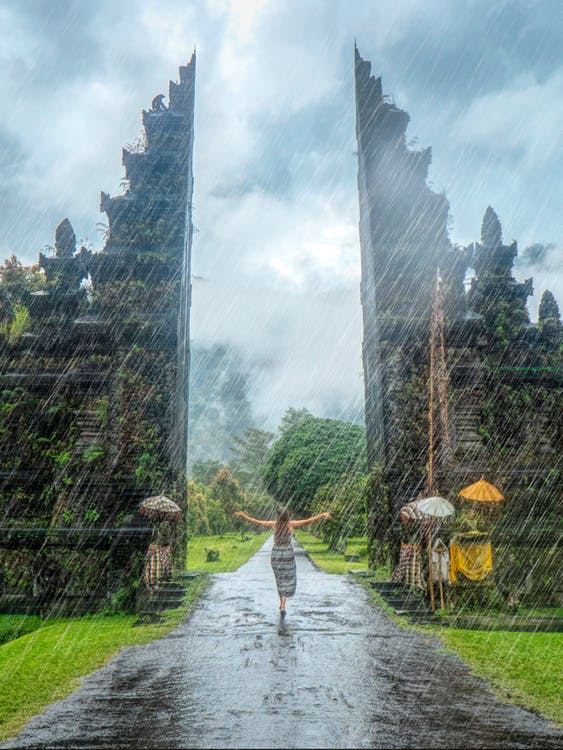 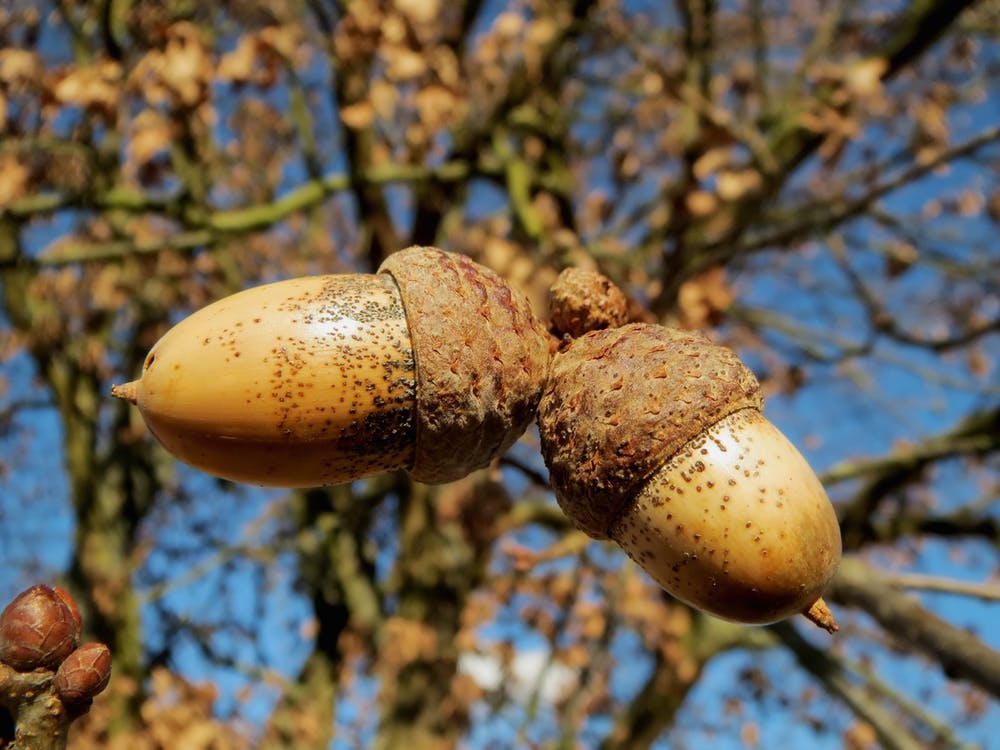 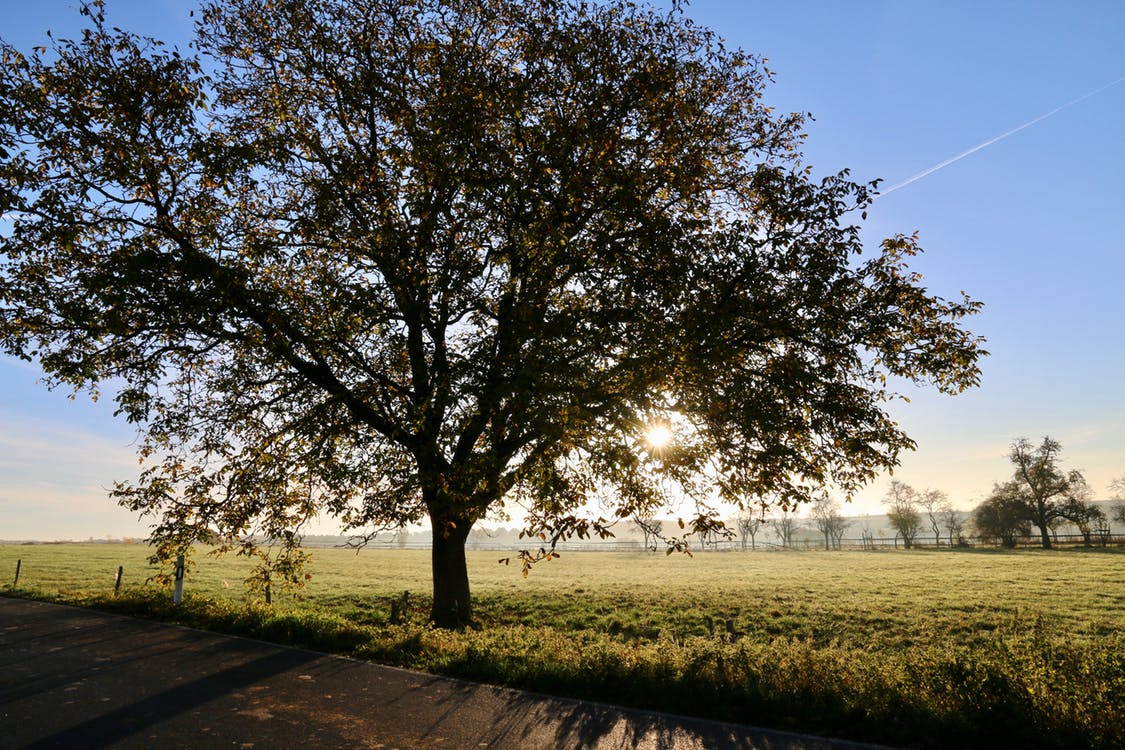 blauwdebbuiuideeik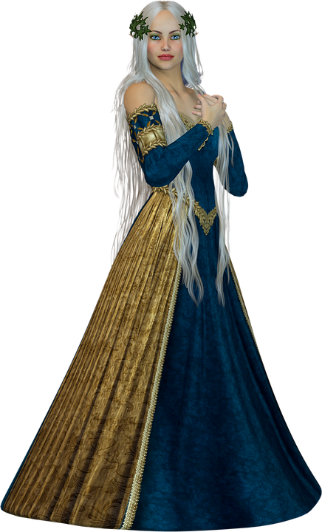 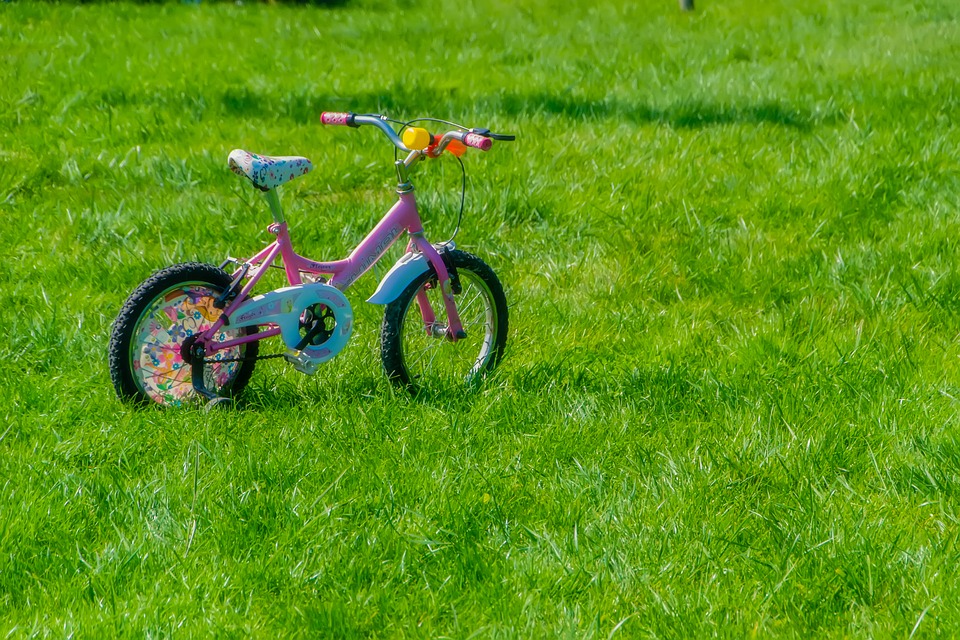 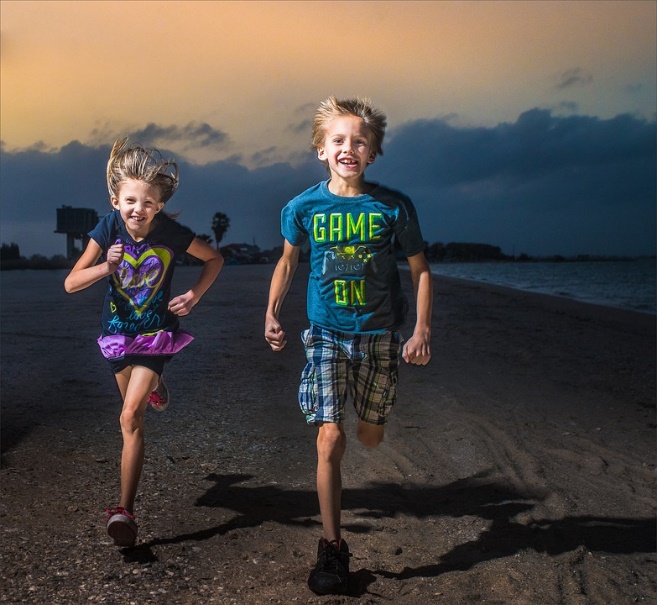 defeedefieiettsfit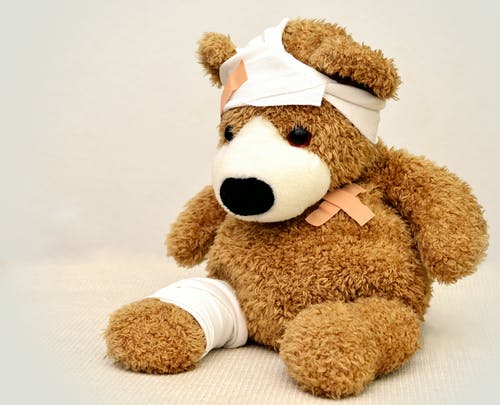 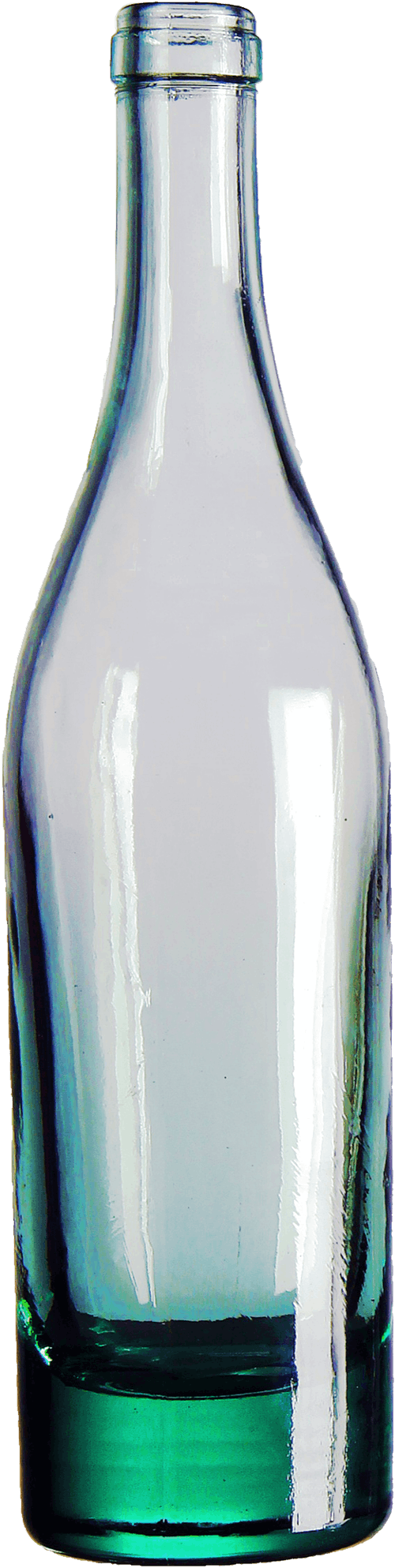 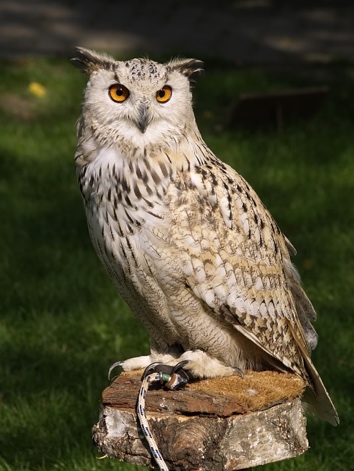 audeflleesdeuiuill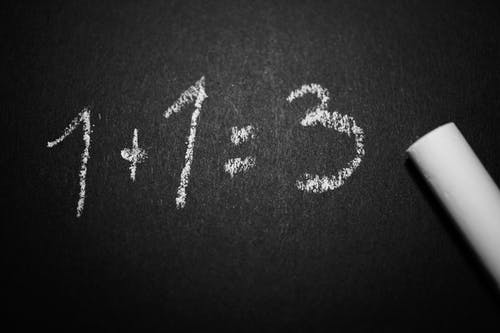 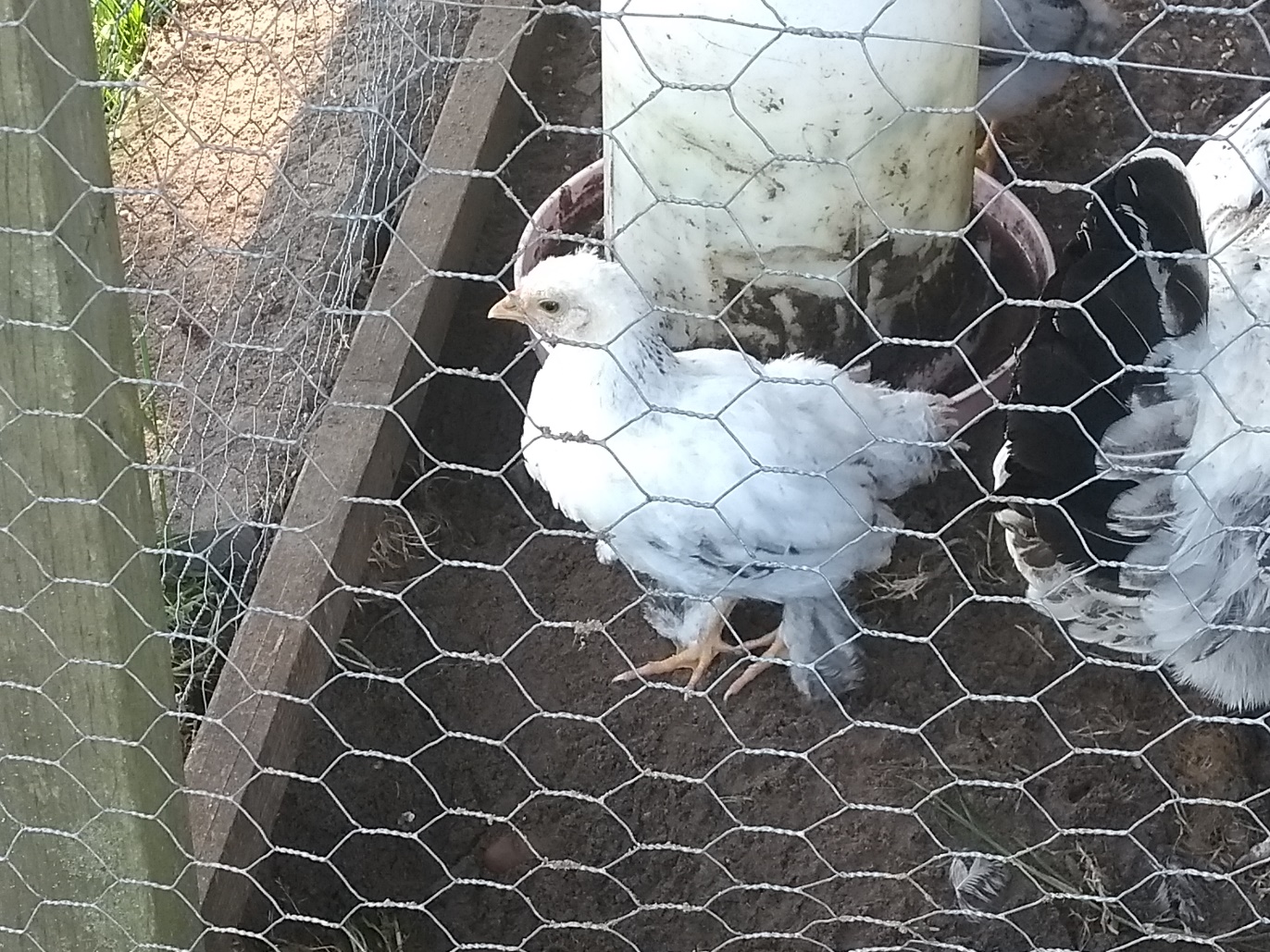 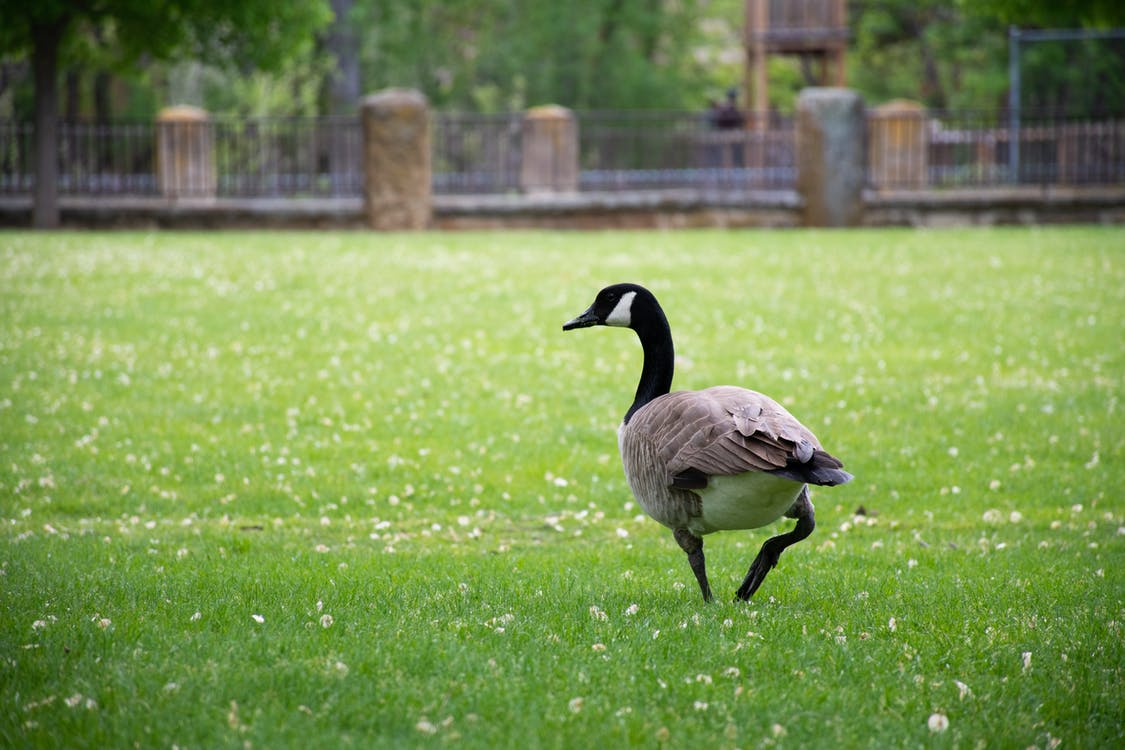 fouthetggaaaassdegaanns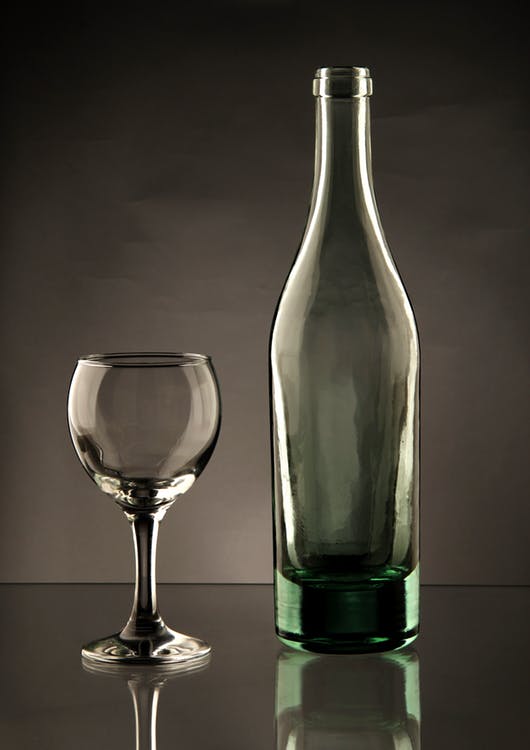 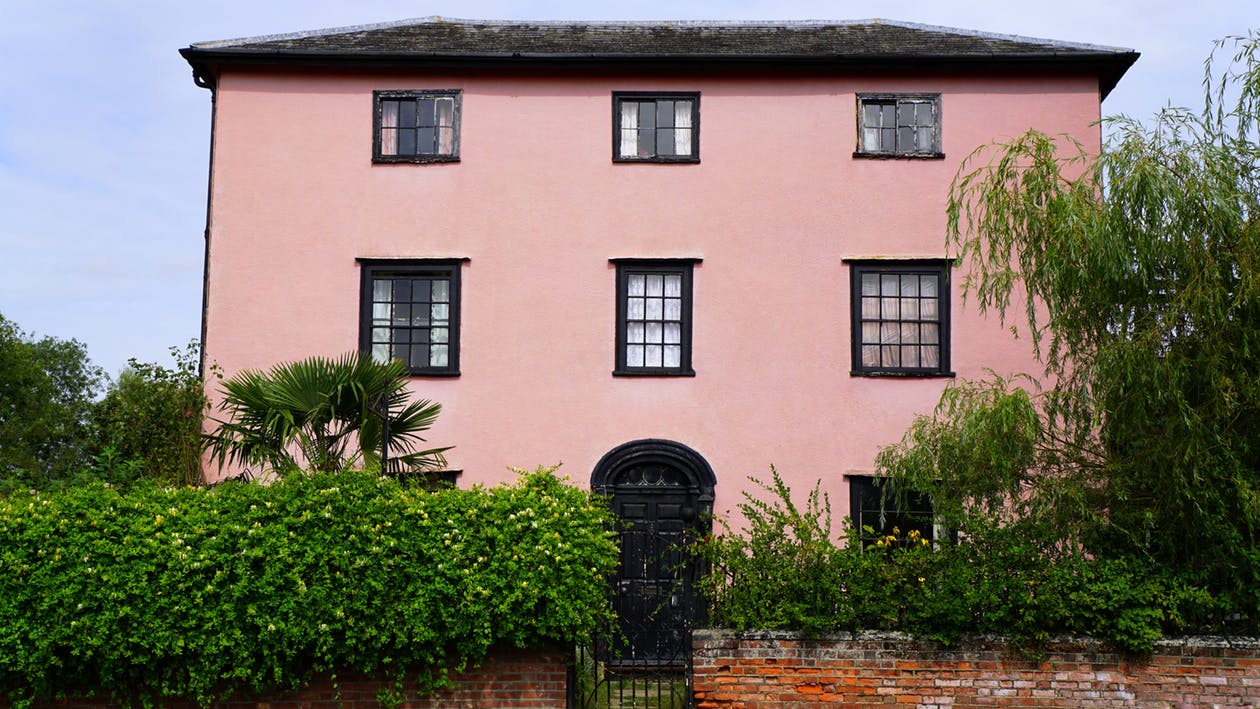 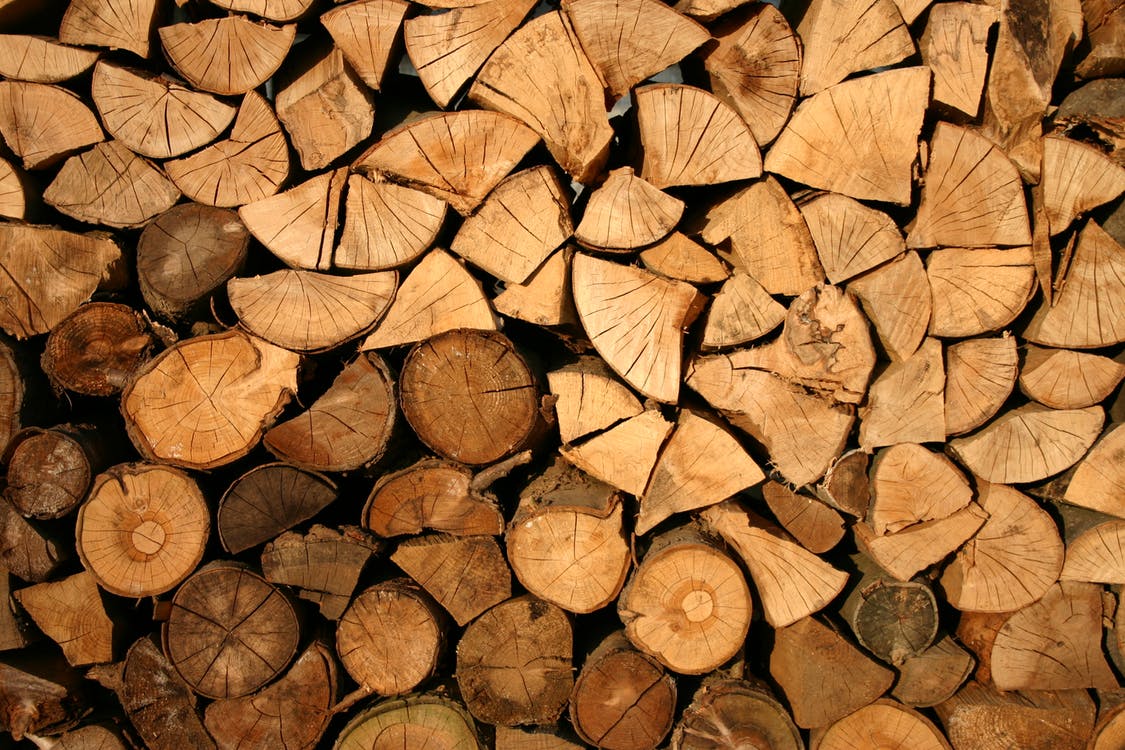 hetglasdedehheegghet hout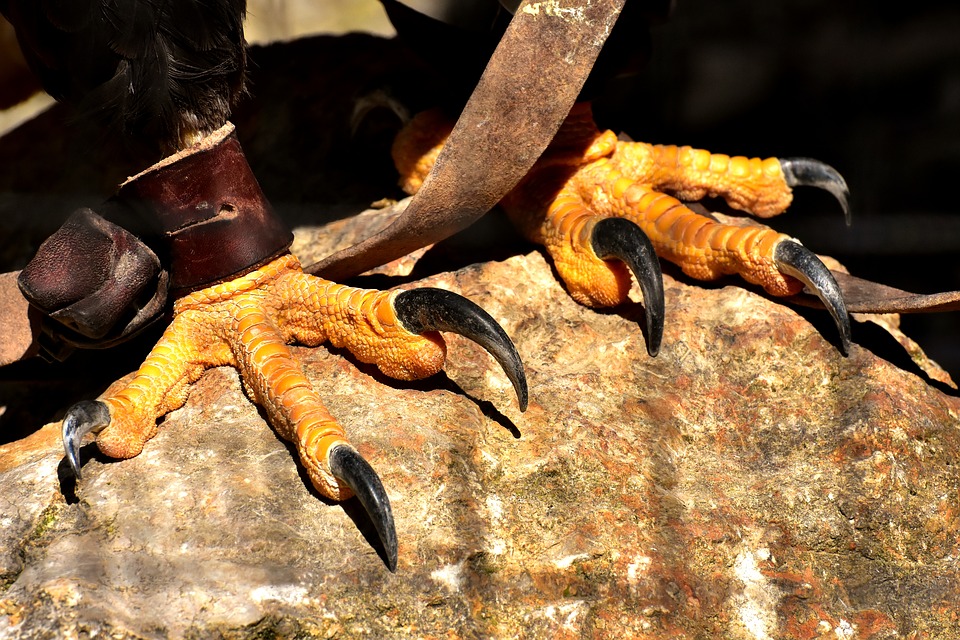 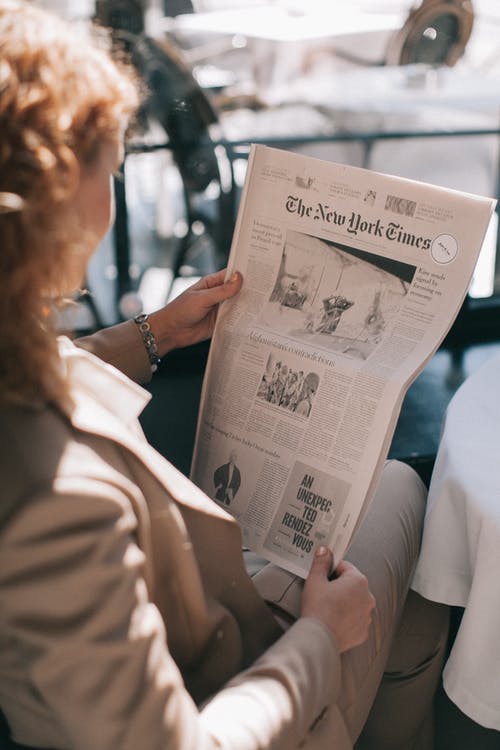 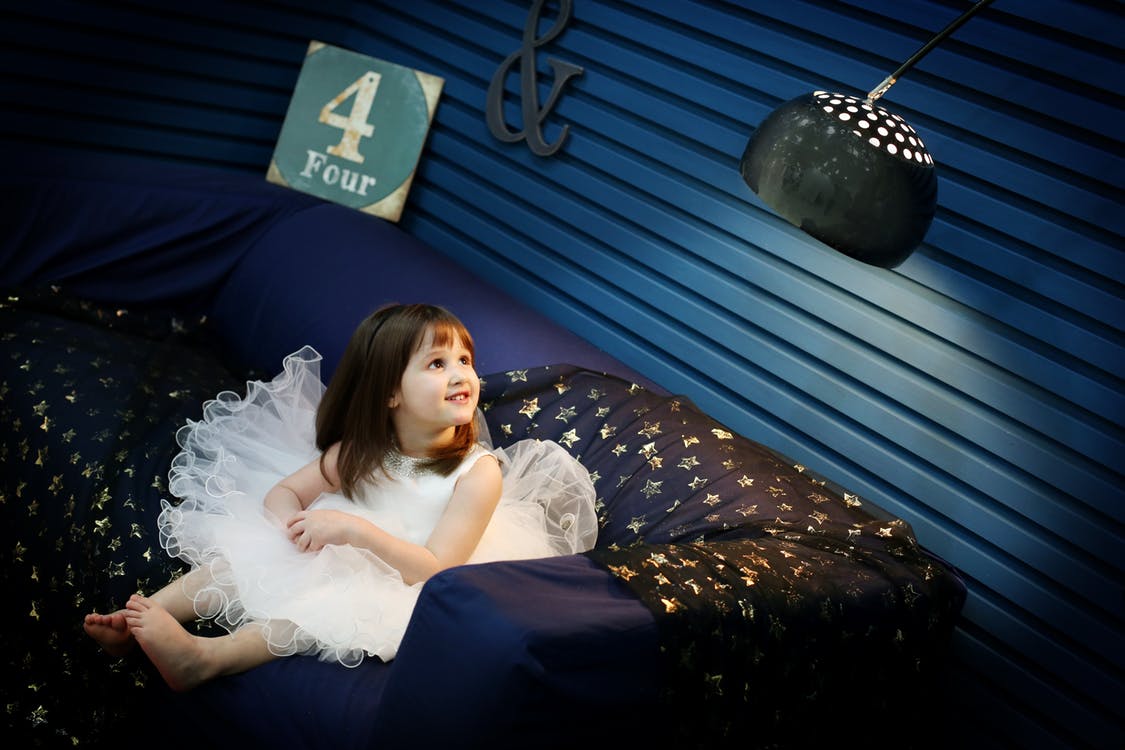 deklauwdekkranntvier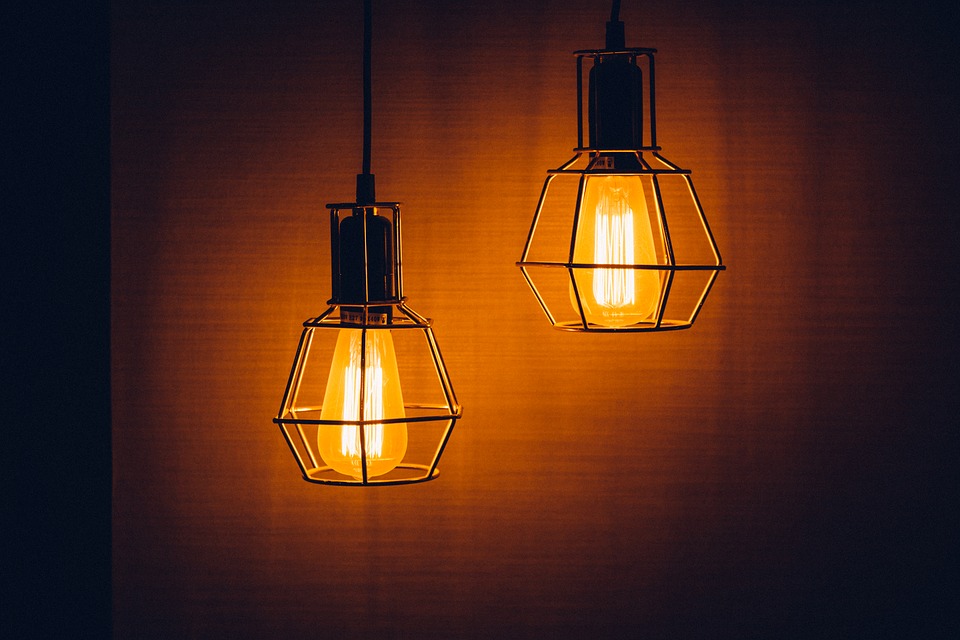 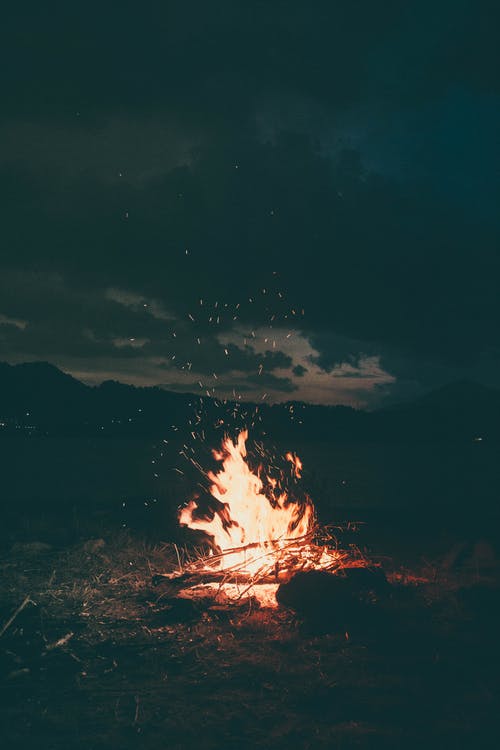 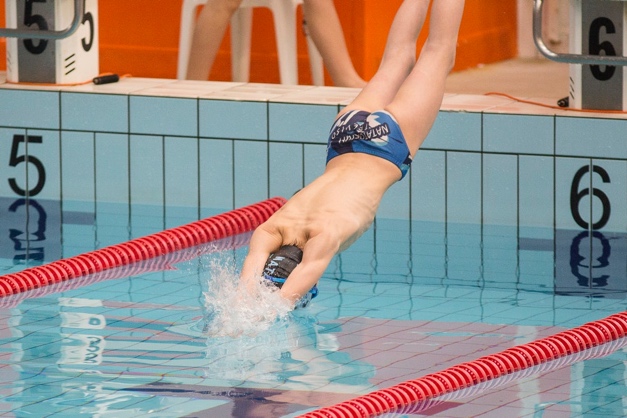 delaammphetvuurikduik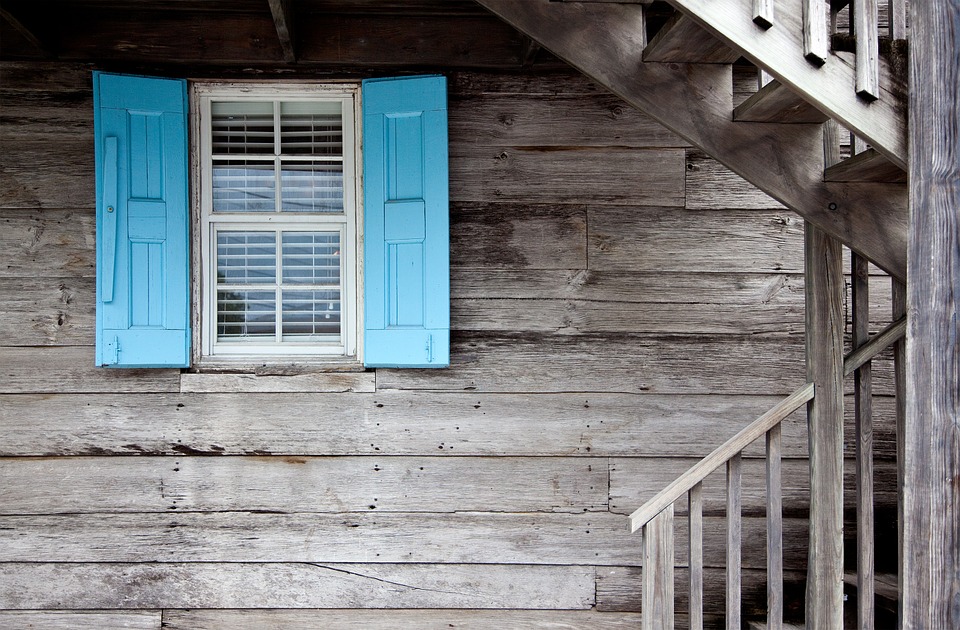 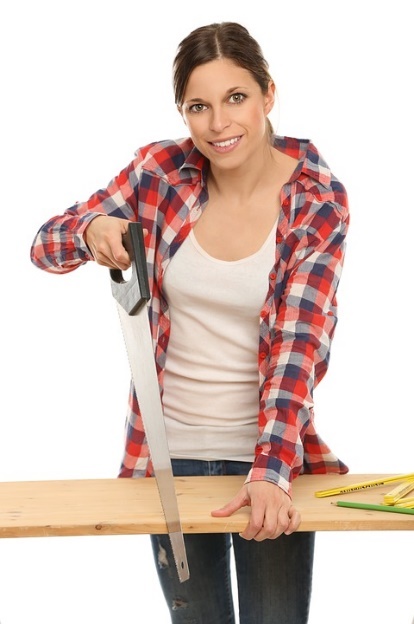 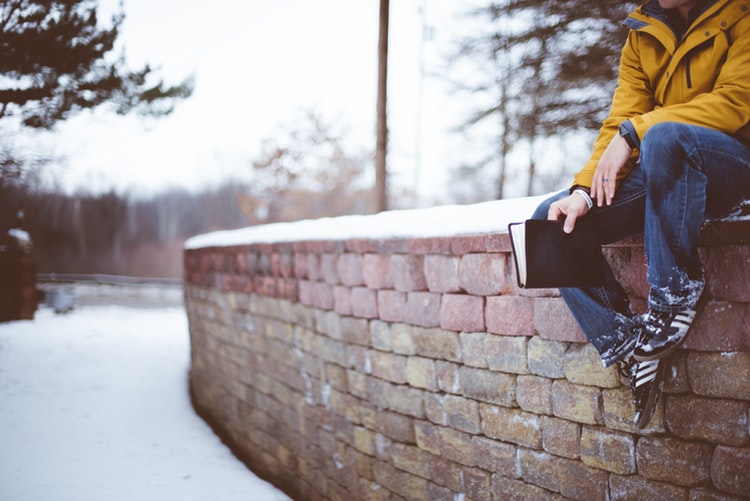 hetlluiuikkikzaagdemuur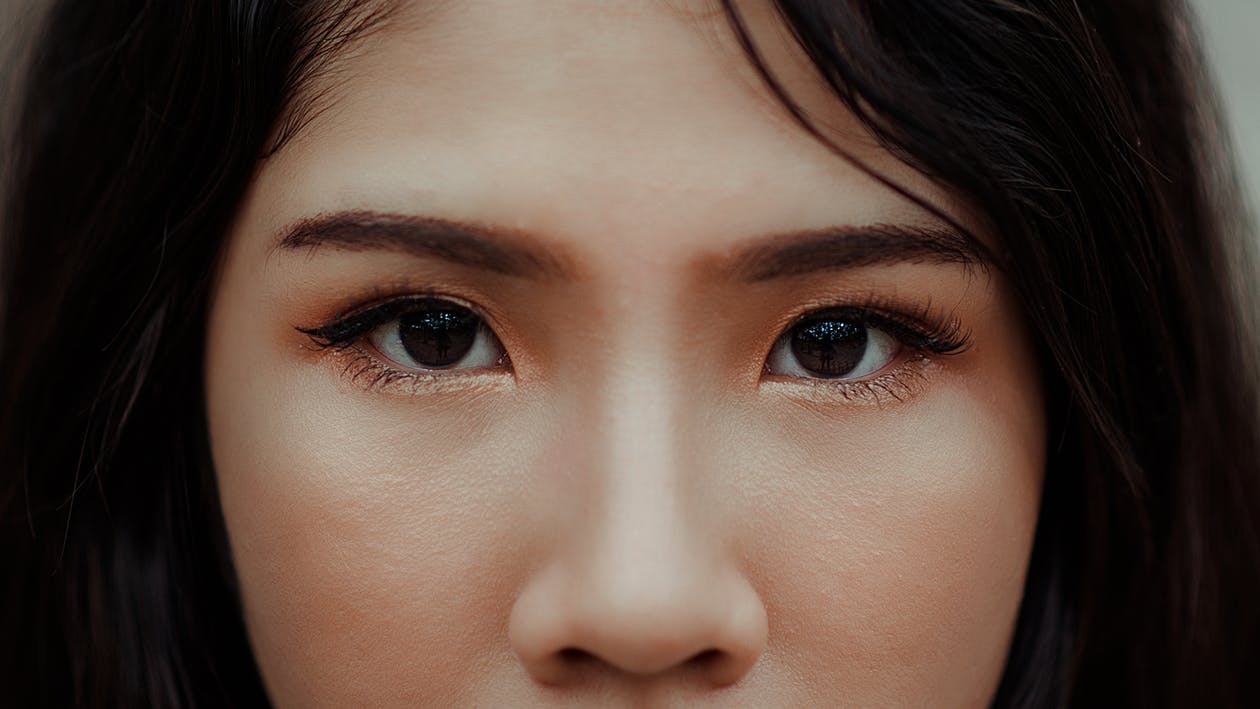 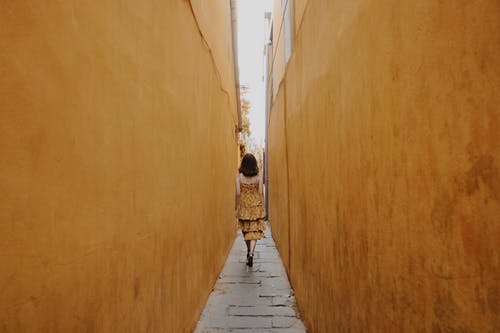 deneusnauwhetoog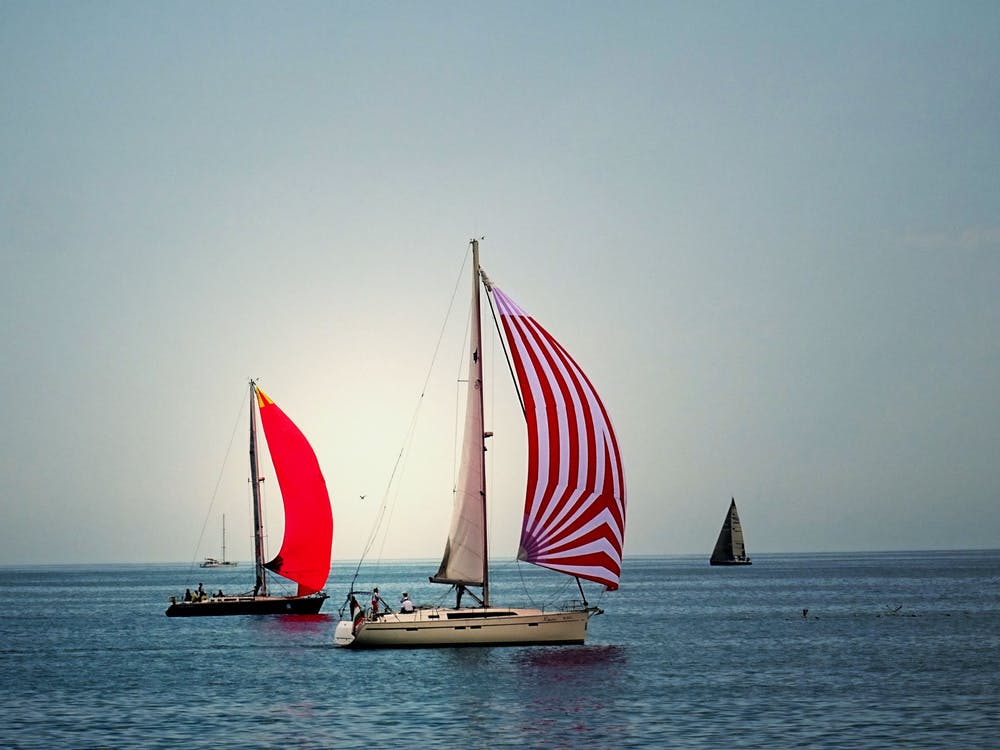 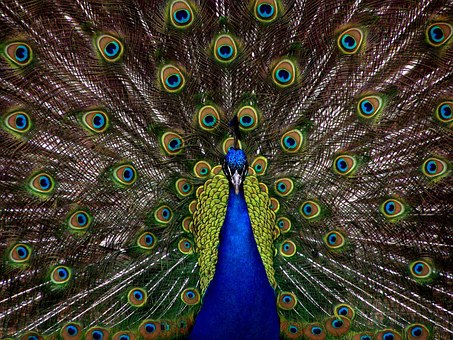 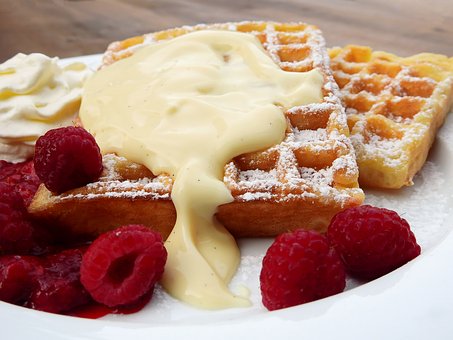 hetzeildepauwdesaus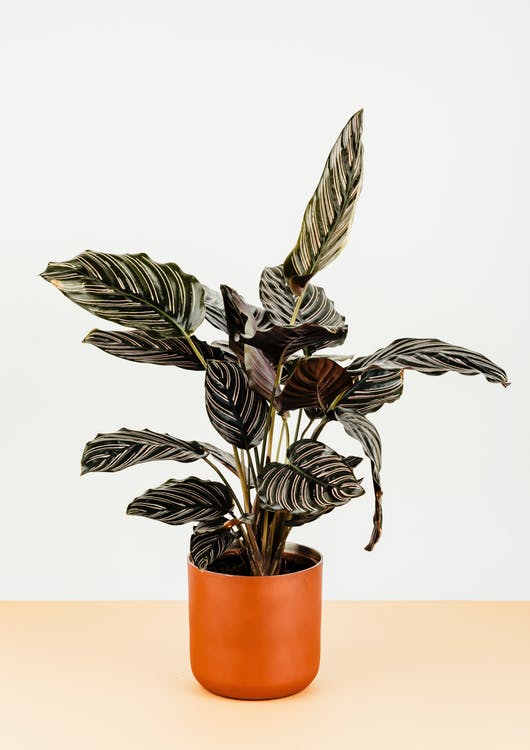 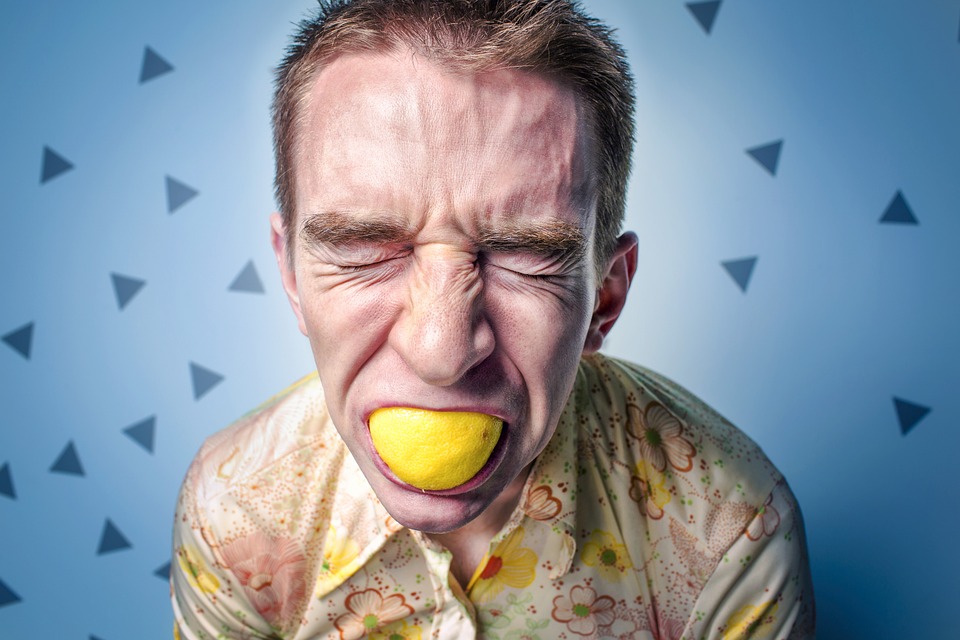 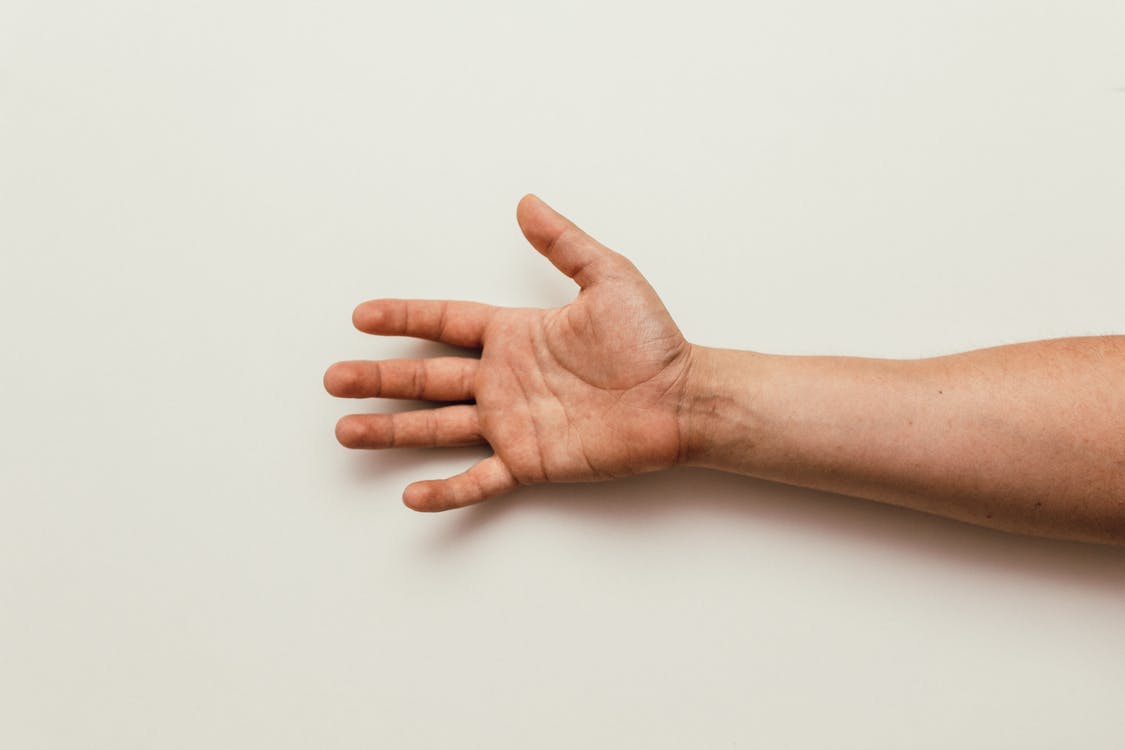 deplantzuurdepoolls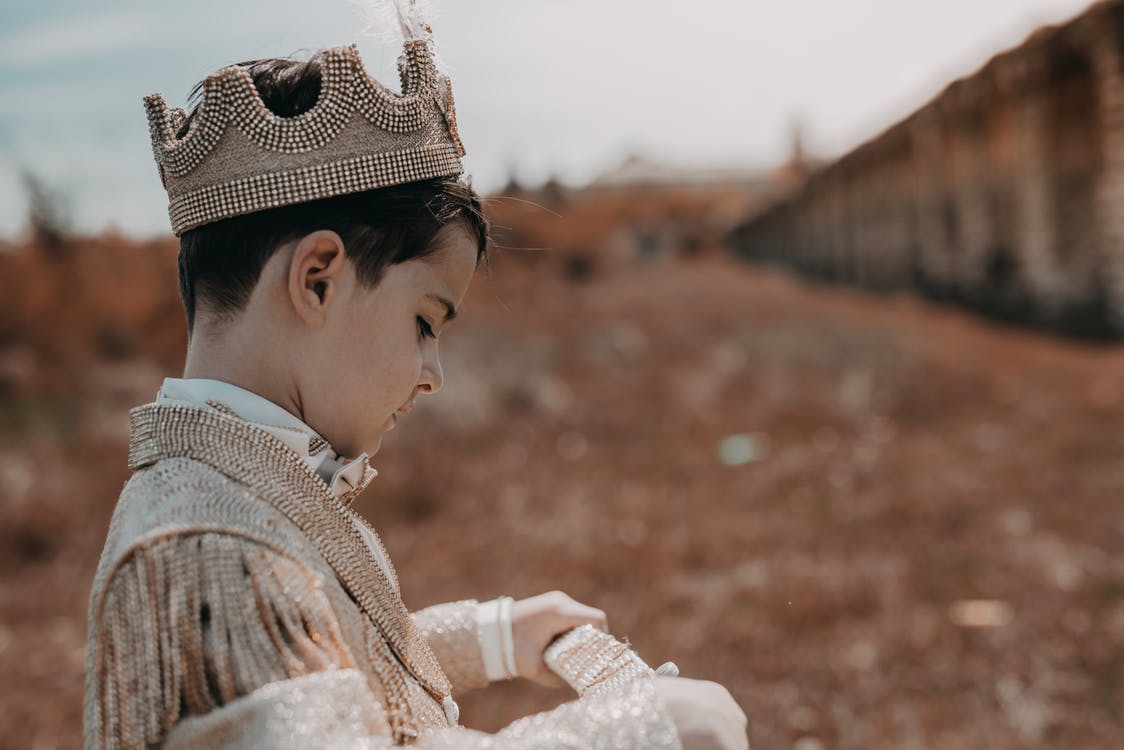 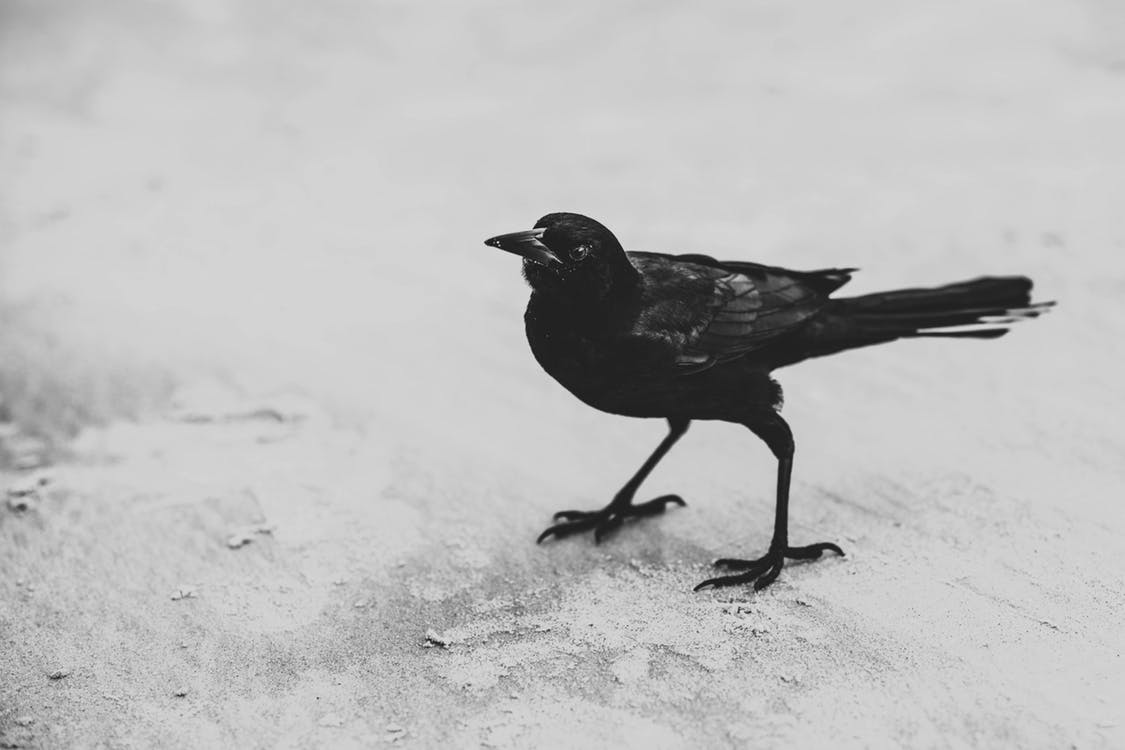 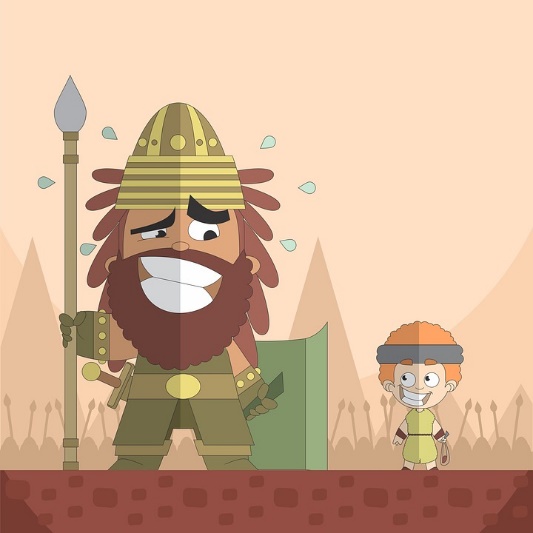 deprinsderaafderreueuss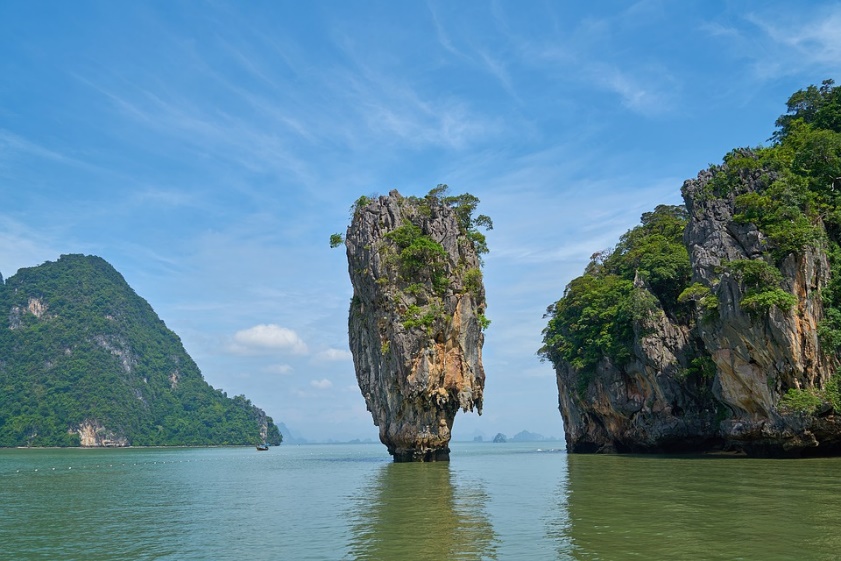 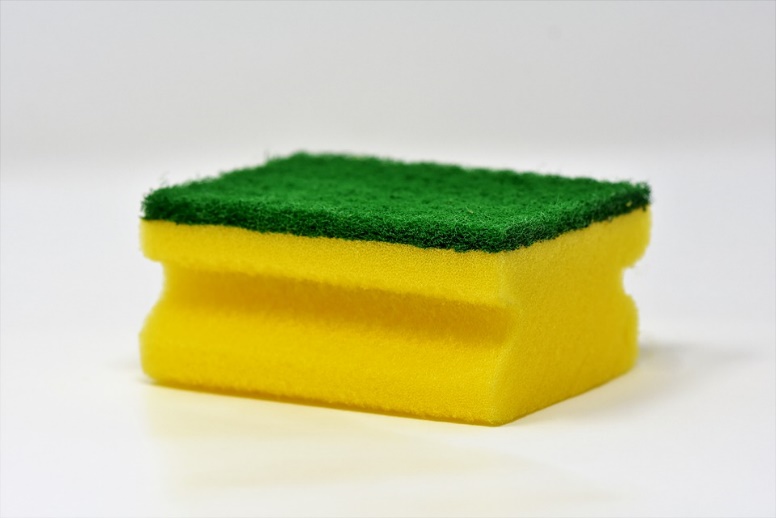 derotsderugdessponns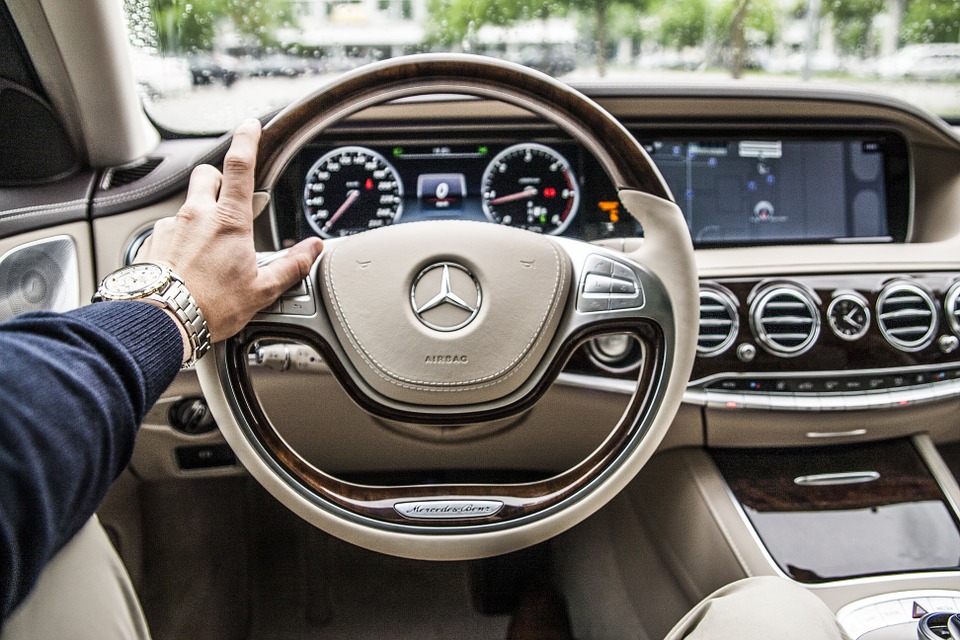 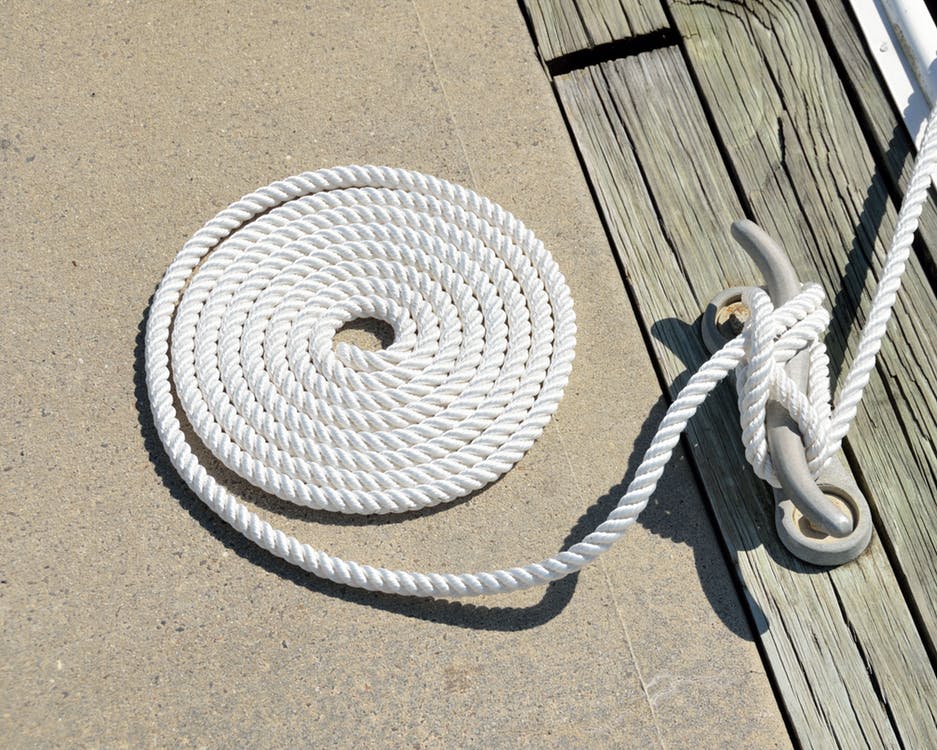 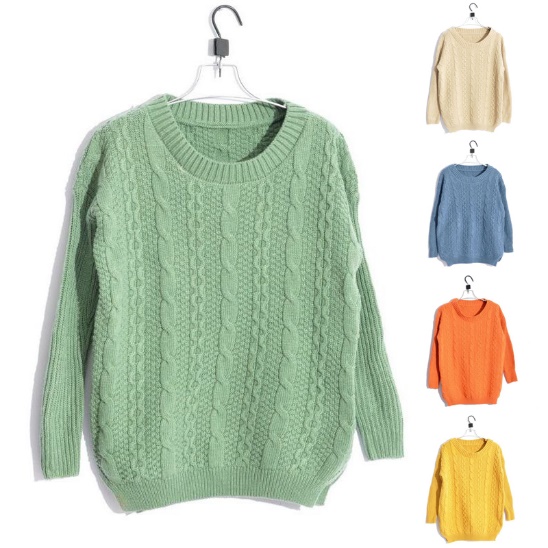 hetstuurhet touwdedettrruiui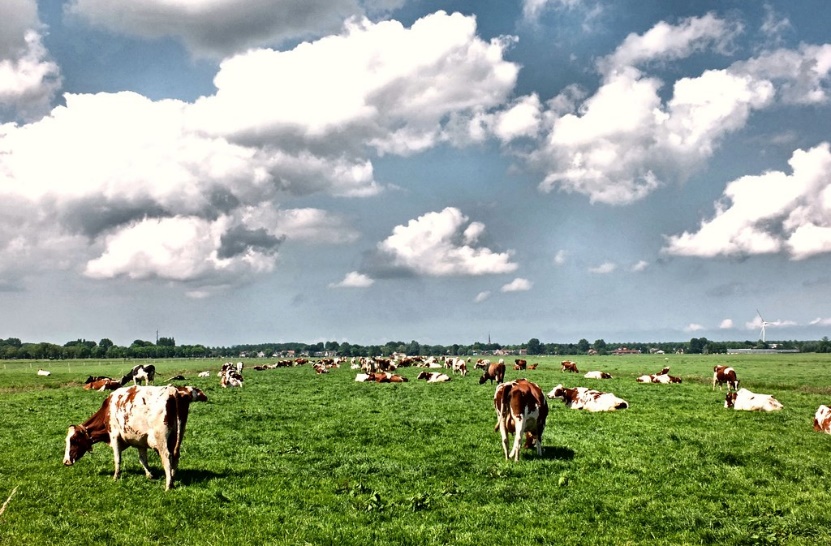 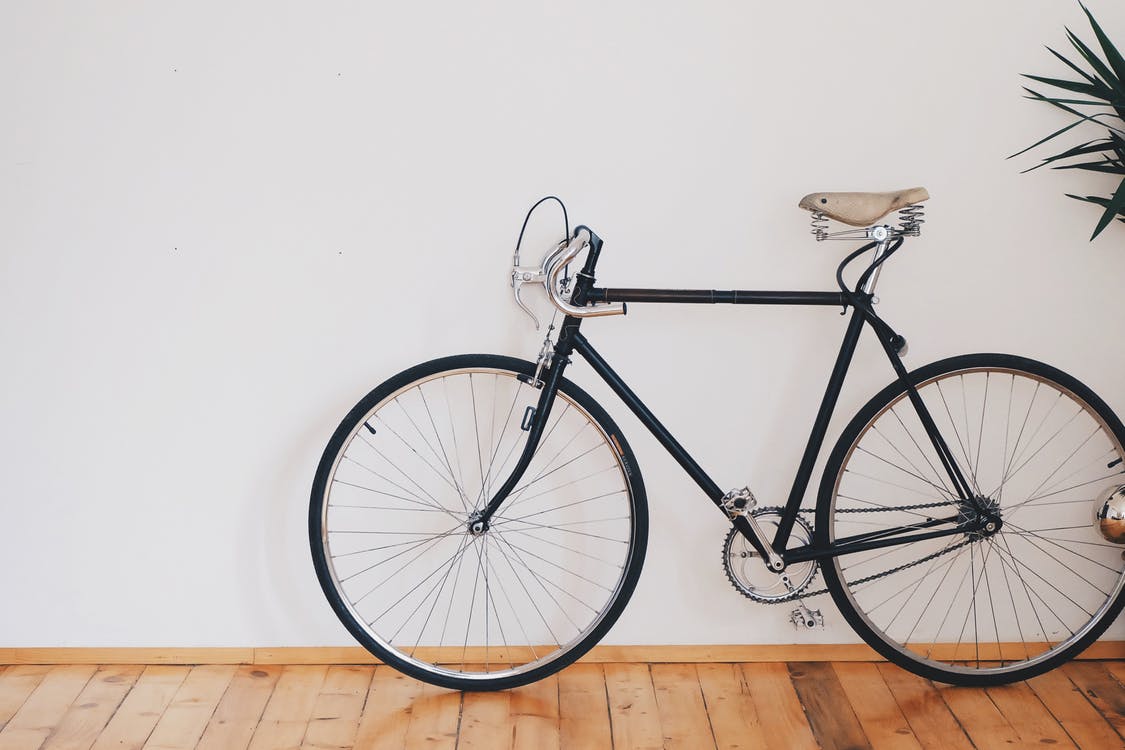 in dein deweihetwiel